غَرَيب ألفَاظ القُرْآن العَظِيم ❇ ❇ ❇ ❇ ❇ ❇ ❇ ❇ ❇(((فاتحة الكتاب)))((يَوْمِ الدِّينِ)) يوم الحساب وهو أحد أسماء يوم القيامة((آمين)) اللهم استجب ❇ ❇ ❇ ❇ ❇ ❇ ❇ ❇ ❇(((سورة البقرة)))2- (لَا رَيْبَ) لا شك5- (الْمُفْلِحُونَ) الفائزون7- (خَتَمَ) طبع أي عَلَى قُلُوبِهِمْ، فلا يخرج الكفر من قلوبهم، ولا يدخل الإيمان في قلوبهم7- (غِشَاوَةٌ) غطاء14- (شَيَاطِينِهِمْ) نظراؤهم من المنافقين ورؤسائهم واليهود15- (يَعْمَهُونَ) يتخبطون ويتحيرون17- (بُكْمٌ) هو الذي لا يتكلم ولا يفهم19- (كَصَيِّبٍ) كمطر(الصَّوَاعِقِ) الرعد والبرق20- (قَامُوا) وقفوا22- (فِرَاشًا) مريحة كالفراش22- (أَنْدَادًا) أمثالًا23- (شُهَدَاءَكُمْ) آلهتكم30- (خَلِيفَةً) قومًا يخلف بعضهم بعضا(وَنُقَدِّسُ لَكَ) نصلى لك35- (رَغَدًا) طعام هنيء بلا تعب ولا مشقة36- (فَأَزَلَّهُمَا) فأوقعهما في الزلل(مُسْتَقَرٌّ) مكان استقرار واقامة(مَتَاعٌ) رزق يتمتعون به36- (إِلَى حِينٍ) الى حين انتهاء آجالكم، أو الى يوم القيامة37- (فَتَلَقَّى آَدَمُ) فأوحي الله الى آدم42- (وَلَا تَلْبِسُوا) ولا تستروا44- (بِالْبِرّ) البر هو كل طاعة46- (يَظُنُّونَ) يتيقنون47- (لَا تَجْزِي) لا تغنى ولا تنفع48- (عَدْلٌ) مقابل أو بدل49- (ءَالِ فِرْعَوْنَ) حاشية فرعون وجنوده وأتباعه(يَسُومُونَكُمْ) يذيقونكم(يَسْتَحْيُونَ نِسَآءَكُمْ) يتركون البنات أحياء حتى يبلغن مبلغ النساء ويستمتعون بهن(بَلَآءٌۭ) اختبار وامتحان50- (فَرَقْنَا) فصلنا51- (اتَّخَذْتُمُ الْعِجْلَ) عبدتم الْعِجْلَ53- (وَالْفُرْقَانَ) الحكمة التى يفرق بها بين الحق والباطل54- (بَارِئِكُمْ) خالقكم في أحسن تقويم55- (نَرَى اللَّهَ جَهْرَةً) نَرَى اللَّهَ رؤية واضحة56- (الصَّاعِقَةُ) نار نزلت من السماء57- (الْغَمَامَ) السحاب(الْمَنَّ) مادة لزجة بيضاء حلوة المذاق تتجمع على أوراق الأشجار من الفجر حتى طلوع الشمس، فكانوا يجمعونها كل يوم ويأكلونها أو يخلطوها بالماء.(السَّلْوَى) طائر السمان كان يأتي في أسراب وينزل عليهم كالمطر بلا صيد58- (الْقَرْيَةَ) بيت المقدس(رَغَدًا) كثيرًا هنيئًا (سُجَّدًا) منحنين الظهر تواضعًا وخشوعًا وخضوعًا لله تعالى(وَقُولُوا حِطَّةٌ) وقولوا: اللهم حط أي اغفر لنا ذنوبنا59- (رِجْزًا) عذابًا، وقيل هو الطاعون60- (اسْتَسْقَى) طلب من الله تعالى السقيا60- (وَلَا تَعْثَوْا) العيث شدة الفساد61- (بَقْلِهَا) هو النباتات الذي لا ساق له مثل الفجل والجرير والخس والكرات والكرفس(وَقِثَّائِهَا) هو ما نطلق عليه في اللغة الدارجة (القَتَّة)(وَفُومِهَا) الثوم، أو القمح(اهْبِطُوا) انتقلوا الى(مِصْرًا) أي بلد من البلاد، أو هي البلد المعروفة الآن(وَبَاءُو) واستحقوا واستوجبوا63- (مِيثَاقَكُمْ) الميثاق هو العهد المؤكد(الطُّورَ) جبل الطور الموجود في جنوب سيناء64- (تَوَلَّيْتُمْ) أعرضتم65- (فِي السَّبْتِ) فِي يوم السَّبْتِ65- (خَاسِئِينَ) أذلاء66- (نَكَالًا) عبرة66- (لِمَا بَيْنَ يَدَيْهَا) للمعاصرين لها66- (وَمَا خَلْفَهَا) لمن يأتي بعدها67- (أَتَتَّخِذُنَا هُزُوًا) أستهزيء بنا68- (مَا هِيَ) ما جنسها !68- (لَا فَارِضٌ) ليست مسنة لا تلد68- (وَلَا بِكْرٌ) وليست صغيرة لم تتزوج ولم تلد68- (عَوَانٌ بَيْنَ ذَلِكَ) متوسطة السن بين الكبيرة والصغيرة69- (فَاقِعٌ لَوْنُهَا) أعلى درجة من درجات الصفرة69- (تَسُرُّ النَّاظِرِينَ) تعجب الناظر اليها70- (تَشَابَهَ عَلَيْنَا) التبس علينا71- (لَا ذَلُولٌ) ليست طيعة ولا منقادة71- (تُثِيرُ الْأَرْضَ) تعمل في حراثة الأرض71- (مُسَلَّمَةٌ) سالمة من العيوب71- (لَا شِيَةَ فِيهَا) ليست فيها أي علامة فهي صفراء اللون فقط71- (وَمَا كَادُوا يَفْعَلُونَ) كادوا ألا ينفذوا الأمر بذبح البقرة72- (فَادَّارَأْتُمْ فِيهَا) كل رجل يدفع التهمة عن نفسه73- (بِبَعْضِهَا) بجزء من البقرة بعد ذبحها75- (أَفَتَطْمَعُونَ) الطمع هو شدة تعلق النفس76- (بِمَا فَتَحَ اللَّهُ عَلَيْكُمْ) بما أعطاكم الله من العلم76- (لِيُحَاجُّوكُمْ بِهِ) ليقيموا عليكم الحجة76- (عِنْدَ رَبِّكُمْ) من كتاب ربكم77- (أَمَانِيَّ) أَمَانِيَّ كاذبة يتمنونها على الله وهي غير صحيحة83- (مِيثَاقَ) العهد المؤكد تأكيدًا شديدًا84- (لَا تَسْفِكُونَ( السفك هو الصب والإراقة، وهي كناية عن القتل الشديد 85- (تَظَاهَرُونَ) تتعاونون 85- (الْإِثْمِ) المعصية85- (الْعُدْوَانِ) التعدي بشراسة85- (أُسَارَى) جميع أسير، وهو الذي استولى عليه عدوه85- (تُفَادُوهُمْ) المفادة: إِعطاء شيء، وأخذ شيء مكانه85- (خِزْيٌ) الذل والهوان والصغار87- (قَفَّيْنَا) أتبعنا87- (الْبَيِّنَاتِ) الآيات الدالة على نبوته مثل احياء الموتي وشفاء الأمراض المستعصية87- (رُوحِ الْقُدُسِ) جبريل –عليه السلام-88- (غُلْفٌ) عليها أغلفة وأغطية، وقرأت (غُلُفٌ) بضم اللام يعنى أوعية للعلم فلسنا في حاجة اليك يا محمد 89- (يَسْتَفْتِحُونَ) يستنصرون90- (اشْتَرَوْا) باعوا90- (بَغْيًا) حسدًا91 - (وَرَاءَهُ) سواه أو بعده93- (َأُشْرِبُوا) تغلغل حب العجل في قلوبهم94- (خَالِصَةً) لكم وحدكم لا يشارككم فيها احد96- (بِمُزَحْزِحِهِ) بمبعده ومنجيه 97- (بِإِذْنِ اللَّهِ) بأمر الله 98- (مِيكَالَ) هو "ميكائيل" عليه السلام، وفيه ستة قراءات، وهو الملك الموكل بالمطر والزرع والرزق 100- (نَبَذَهُ) تركه وطرحه 101- (مُصَدِّقٌ) موافقًا (كِتَابَ اللَّهِ) التوراة أو القرآن العظيم 102- (مَا تَتْلُوا) ما تقرأ(الشَّيَاطِينُ) شياطين الإنس والجن(عَلَى مُلْكِ سُلَيْمَانَ) في مملكة سليمان –عليه السلام-   (بِبَابِلَ) مدينة بابل بالعراق (هَارُوتَ وَمَارُوتَ) اسما الملكين (لَمَنِ اشْتَرَاهُ) لمن اختار العمل بالسحر (مِنْ خَلَاقٍ) من خير (لَبِئْسَ) كلمة جامعة للذم (مَا شَرَوْا) ما باعوا 103- (لَمَثُوبَةٌ) لثواب 104- (رَاعِنَا) راعي أمورنا (انْظُرْنَا) نفس معنى رَاعِنَا (وَاسْمَعُوا) وأطيعوا 105- (خَيْرٍ) القرآن العظيم والسنة 106- (نَنْسَخْ) نثبت أو نزيل(نُنْسِهَا) نتركها أو نؤخر نزولها107- (مِنْ دُونِ اللَّهِ) سوي الله (وَلِيٍّ) من يحبك ويتولى أمرك (نَصِيرٍ) من ينصرك109- (وَدَّ) أحب 111- (أَمَانِيُّهُمْ) أحلام يقظة(بُرْهَانَكُمْ) حجتكم  114- (خِزْيٌ) عذاب ذو اهانة115- (تُوَلُّوا) تتجهوا  (فَثَمَّ) هناك (وَجْهُ اللَّهِ) ذات الله ووجوده117- (بَدِيعُ) المبدع هو المنشيء والمحدث لشيء لم يسبقه اليه أحد(قَضَى) أراد118- (آَيَةٌ) معجزة كونية حسية119- (بِالْحَقِّ) الإسلام أو القرآن120- (مِلَّتَهُمْ) دينهم (أَهْوَاءَهُمْ) جمع هوي وهو الرأي النابع من شهوة النفس 121- (الَّذِينَ آَتَيْنَاهُمُ الْكِتَابَ) اليهود والنصاي 123- (لَا تَجْزِي) لا تغنى ولا تنفع124- (عَدْلٌ) مقابل أو بدل124- (ابْتَلَى) اختبر وامتحن (بِكَلِمَاتٍ) أوامر وتكليفات وبابتلاءات(إِمَامًا) قدوة ومتوبعًا (عَهْدِي) الإمامة ورحمة الله تعالى بعباده المؤمنين125- (الْبَيْتَ) الكعبة أو البيت الحرام(مَثَابَةً) مرجعًا  يرجع اليه الناس(مَقَامِ إِبْرَاهِيمَ) الحجر الذي كان يقوم عليه إِبْرَاهِيمَ لرفع بناء الكعبة  (مُصَلًّى) مكان للصلاة(وَالْعَاكِفِينَ) المتفرغين للعبادة عند البيت126- (فَأُمَتِّعُهُ) فسأرزقه 127- (الْقَوَاعِدَ) جمع قاعدة وهو الأساس 128- (مَنَاسِكَنَا) شعائر الحج والأمور التى نتعبدك بها129- (آَيَاتِكَ) كتابك الذي توحيه اليه (الْحِكْمَةَ) أحاديث الرسول - صَلَّى اللهُ عَلَيْهِ وَسَلَّمَ-(يُزَكِّيهِمْ) يطهرهم من الأخلاق الذميمة 130- (سَفِهَ نَفْسَهُ) امتهن نفسه وأذلها واحتقرها 131- (أَسْلِمْ) استسلم واخضع لأمر الله تعالى  132- (اصْطَفَى) اختار 134- (أُمَّةٌ) جماعة (خَلَتْ) مضت وذهبت من هذا العالم 135- (مِلَّةَ) دين (حَنِيفًا) مستقيمًا 136- (الْأَسْبَاطِ) الأنبياء من نسل يَعْقُوبَ137- (شِقَاقٍ) عداوة لكم (فَسَيَكْفِيكَهُمُ اللَّهُ) فسيتولى الله أمرهم عنك  138- (صِبْغَةَ اللَّهِ) فطرة الله 139- (أَتُحَاجُّونَنَا) أتجادلوننا 141- (أُمَّةٌ) جماعة (خَلَتْ) مضت وذهبت من هذا العالم انتهي غَرَيب ألفَاظ القُرْآن العَظِيم للجزء الأول من القرآن العظيمويليه الجزء الثاني ان شاء الله تعالى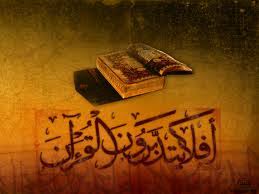 143-  (لِنَعْلَمَ) لنظهر  (لَكَبِيرَةً) صعبة وشاقة 144- )قَدْ (حرف يفيد في هذا الموضع التكثير(تَقَلُّبَ وَجْهِكَ فِي السَّمَاءِ) تقلب عينيك في النظر الى السماء(فَلَنُوَلِّيَنَّكَ) فلنصرفنك(فَوَلِّ وَجْهَكَ) فاصرف وحول وَجْهَكَ  (شَطْرَ) تلقاء واتجاه 147- (الْمُمْتَرِينَ) الشاكين المترددين 148- (وَلِكُلٍّ) أي ولكل صاحب ملة ودين151- (وَيُزَكِّيكُمْ) ويطهركم من أخلاق الجاهلية الذميمة (وَالْحِكْمَةَ) والسنة، وهي كل ما نطق به الرسول - صَلَّى اللَّهُ عَلَيْهِ وَسَلَّمَ- أو فعله أو حتى قرره152- (فَاذْكُرُونِي) بطاعتي157- (صَلَوَاتٌ مِنْ رَبِّهِمْ) مغفرة من ربهم 158- (مِنْ شَعَائِرِ اللَّهِ) من علامات دين الله التى يتعبد بها (فَلَا جُنَاحَ عَلَيْهِ) فَلَا اثم عَلَيْهِ ولا حرج (أَنْ يَطَّوَّفَ بِهِمَا) أن يسعى بينهما ( شَاكِرٌ) يثيب العالم بأكثر من عمله159- (يَكْتُمُونَ) يخفون    (اللَّاعِنُونَ) الملائكة 162- (يُنْظَرُونَ) يمهلون164- (وَٱلْفُلْكِ) السفن(وَتَصْرِيفِ ٱلرِّيَٰحِ) وحركة الرياح الى نواح مختلفة 165- (أَنْدَادًا) جمع ند وهو المماثل والنظير166- (تَبَرَّأَ) التبرأ لغة هو الإنفصال (الْأَسْبَابُ) جمع سبب وهو الحبل والمراد المصالح التى كانت تجمعهم في الدنيا167- (كَرَّةً) رجعة الى الدنيا 168- (خُطُوَاتِ الشَّيْطَانِ) طريق الشَّيْطَانِ واستدراجه للناس(مُبِينٌ) ظاهر وواضح169- (بِالسُّوءِ) ما يسوء صاحبها من الذنوب(وَالْفَحْشَاءِ) كبائر الذنوب كالزنا والقتل والسحر وشرب الخمر170- (مَا أَلْفَيْنَا (مَا وجدنا171- (يَنْعِقُ) صوت صياح راعي الغنم على غنمه(صُمٌّ) الذي لا يسمع(بُكْمٌ) الذي لا ينطق 172- (طَيِّبَاتِ) الرزق الذي اكتسب من حلال 173- (الْمَيْتَةَ) الحيوان الذي مات بغير ذكاة شرعية (وَمَا أُهِلَّ بِهِ لِغَيْرِ اللَّهِ) وما ذبح لِغَيْرِ اللَّهِ  (غَيْرَ بَاغٍ) غير متعد حد الضرورة (وَلَا عَادٍ) وبشرط عدم الاعتداء على طعام الآخرين فهذا ليس ضرورة 174- (يَكْتُمُونَ) يخفون(وَيَشْتَرُونَ بِهِ) يأخذون بدلًا منه (وَلَا يُزَكِّيهِمْ) ولا يطهرهم من دنس ذنوبهم وكفرهم 176- (بِالْحَقِّ) بالأخبار الحق الصادقة  (لَفِي شِقَاقٍ بَعِيدٍ) لفي ضلال وبعد عن الحق 178- (الْقِصَاصُ) هو العقوبة بالمثل (فَمَنْ عُفِيَ لَهُ) أي بإسقاط عقوبة القتل وأخذ الدية 179- (يَا أُولِي الْأَلْبَابِ) يا أصحاب العقول180- (خَيْرًا) مالًا كثيرًا (بِالْمَعْرُوفِ) بالعدل 181- (فَمَنْ بَدَّلَهُ) فمن بدل الوصية 182- (جَنَفًا) ظلمًا في الوصية عن طريق الخطأ او الجهل (إِثْمًا) ظلمًا في الوصية عمدًا (فَأَصْلَحَ بَيْنَهُمْ) بين الموصي لهم والورثة 184- (أَيَّامًا مَعْدُودَاتٍ) أَيَّامًا قليلة، وهي أيام شهر رمضان  (فَعِدَّةٌ مِنْ أَيَّامٍ أُخَرَ) يصوم بدل الأيام التي أفطرها أيامًا أخري مساوية لها في العدد (يُطِيقُونَهُ) يقدرون على الصيام ولكن بتعب ومشقفة شديدين، كالشيخ الكبير والمرأة الكبيرة والمريض مرضًا مزمنًا  (فِدْيَةٌ طَعَامُ مِسْكِينٍ) يطعم عن كل يوم أفطره مسكينًا (كيلو ونصف من الطعام كالأرز وغيره) 185- (وَبَيِّنَاتٍ) صفة لموصوف محذوف وهو آيات القرآن أنها آيات واضحة لا غموض فيها (وَلِتُكْمِلُوا الْعِدَّةَ) وَلِتُكْمِلُوا أيام شهر رمضان بصيام أيام مساوية في العدد للأيام التي أفطرتموها بسبب المرض أو السفر(وَلِتُكَبِّرُوا اللَّهَ) التكبير منذ رؤية هلال شوال حتى صلاة العيد 168- (عِبَادِي) أي الملتزمون بمنهجي (فَإِنِّي قَرِيبٌ) قرب علم ورعاية وتطمين (فَلْيَسْتَجِيبُوا لِي) أي بالطاعة 187- (الرَّفَثُ) هو الكلام عن الجماع بألفاظ صريحة، وهو كناية عن الجماع (هُنَّ لِبَاسٌ لَكُمْ وَأَنْتُمْ لِبَاسٌ لَهُنَّ) الزوجة ستر وحماية لزوجها من الوقوع في الحرام، والزوج كذلك لزوجته (تَخْتَانُونَ) من الخيانة لأن الذنب نقض للعهد بين العبد وربه (أَنْفُسَكُمْ) الخيانة للنفس لأن الذنب يكون وباله على العبد نفسه (فَالْآَنَ بَاشِرُوهُنَّ) يحل لكم الآن مباشرة الزوجة في شهر رمضان بعد المغرب، حتى لو حدث منكم نوم بعد المغرب (مَا كَتَبَ اللَّهُ لَكُمْ) من الولد  (الْخَيْطُ الْأَبْيَضُ) أول ضوء للصبح (مِنَ الْخَيْطِ الْأَسْوَدِ) من ظلام الليل (مِنَ الْفَجْرِ) أي المقصود بياض الصبح، حتى لا يتوهم أحد أنه بياض غيره 189- (مَوَاقِيتُ لِلنَّاسِ وَالْحَجِّ) جعلها الله تعالى مواقيت يضبط بها الناس عبادتهم وشئون حياتهم190- (فِي سَبِيلِ اللَّـهِ) فِي سَبِيلِ اعزاز دين الله   (وَلَا تَعْتَدُوا) لا تقتلوا النساء والأطفال والشيوخ، ولا تمثلوا بالجثث ولا تحرقوا أو تخربوا 191- (حَيْثُ ثَقِفْتُمُوهُمْ) حَيْثُ وجدتموهم وظفرتكم بهم سواء في حل أو حرم (مِّنْ حَيْثُ أَخْرَجُوكُمْ) أي من مكة المكرمة (وَالْفِتْنَةُ) فتنة المسلمين عن دينهم حتى يعودوا الى الكفر والى عبادة الأوثان  (أَشَدُّ مِنَ الْقَتْلِ) أعظم مِنَ الْقَتْلِ في الحرم أو في الأشهر الحرم  192- (فَإِنِ انتَهَوْا) فان كفوا عن الكفر  194- (الشَّهْرُ الْحَرَامُ بِالشَّهْرِ الْحَرَامِ) من انتهك حرمة الشهر الحرام، يكون الرد عليه بانتهاك حرمة الشهر الحرام في حقه 195- (وَأَنفِقُوا فِي سَبِيلِ اللَّـهِ) هو الانفاق لتجهيز الجيوش (وَلَا تُلْقُوا بِأَيْدِيكُمْ إِلَى التَّهْلُكَةِ) بترك النفقة في تجهيز الجيوش وترك الجهاد في سبيل الله 196- (فَإِنْ أُحْصِرْتُمْ) إذا منعتم رغمًا عنكم من استكمال مناسك الْحَجَّ أوَ الْعُمْرَةَ (الْهَدْيِ) هو الدابة التى يسوقها المحرم بالحج أو العمرة من خارج الحرم لتذبح داخل مكة وتوزع على فقراء مكة، وهي إبل أو بقرة أو شاة (خروف او ماعز) أو سبع من الإبل أو سبع بقرة (حَتَّىٰ يَبْلُغَ الْهَدْيُ مَحِلَّهُ) حتى يذبح الهدي أو يصل الى داخل الحرم (بِهِ أَذًى مِّن رَّأْسِهِ) حشرة في الشعر كالقمل (صِيَامٍ) ثلاثة أيام (صَدَقَةٍ) اطعام ستة مساكين في مكة، لكل مسكين كيلو ونصف من الطعام(نُسُكٍ) ذبيحة (فَمَن تَمَتَّعَ بِالْعُمْرَةِ إِلَى الْحَجِّ) من أدي حجه متمتعًا أو قارنًا(ذَٰلِكَ لِمَن لَّمْ يَكُنْ أَهْلُهُ حَاضِرِي الْمَسْجِدِ الْحَرَامِ) ذلك الحج التمتع والفران يكون فقط لمن هم ليسوا من أهل الحرم، أما أهل الحرم فلا يحجون الا حج الافراد  197- (مَّعْلُومَاتٌ) معلومة معروفة، وهي شوال، وذو القعدة، وعشر من ذي الحجة (فَرَضَ فِيهِنَّ الْحَجَّ) أحرم بالحج (رَفَثَ) هو الجماع أو مقدمات الجماع أو الكلام عن الجماع بألفاظ صريحة (وَتَزَوَّدُوا) لا تخرجون الى الحج بغير طعام ولا شراب ونفقة  (يَا أُولِي الْأَلْبَابِ) يا اصحاب العقول١٩٨- (لَيْسَ عَلَيْكُمْ جُنَاحٌ) لَيْسَ عَلَيْكُمْ اثم ولا ذنب ولا حرج (فَضْلًا مِّن رَّبِّكُمْ) أي الربح الحلال بالتجارة وغيرها  (الْمَشْعَرِ الْحَرَامِ) المزدلفة  199- (مِنْ حَيْثُ أَفَاضَ النَّاسُ) من عرفات، وليس المزدلفة كما كانت تفعل قريش 200- (مَّنَاسِكَكُمْ) أعمال الحج (مِنْ خَلَاقٍ) من نصيب  201- (فِي الدُّنْيَا حَسَنَةً) أن تكون أحوالنا حسنة في الدنيا (وَفِي الْآخِرَةِ حَسَنَةً) المغفرة ودخول الجنة 202- (لَهُمْ نَصِيبٌ مِّمَّا كَسَبُوا) ثواب عظيم جزاء أعمالهم الصالحة 203- (وَاذْكُرُوا اللَّـهَ) بالتكبير وسائر أنواع الذكر (أَيَّامٍ مَّعْدُودَاتٍ) أيام التشريق الثلاثة: أيام الحادي عشر والثاني عشر والثالث عشر من ذي الحجة  (فَمَن تَعَجَّلَ فِي يَوْمَيْنِ) من بات من الحجاج في "منى" أيام الحادي عشر والثاني عشر وانصرف (فَلَا إِثْمَ عَلَيْهِ) فلا حرج عليه (وَمَن تَأَخَّرَ) من بات من الحجاج في "منى" أيام التشريق الثلاثة 204- (فِي الْحَيَاةِ الدُّنْيَا) فِي هذه الْحَيَاةِ الدُّنْيَا أما في الآخرة فلا لأنه سينكشف أمره (وَيُشْهِدُ اللَّهَ عَلَى مَا فِي قَلْبِهِ) وَيُشْهِدُ هذا المنافق اللَّهَ عَلَى مَا فِي قَلْبِهِ، كأن يقول "الله شاهد على صدق قولى" أو "الله يعلم أني صادق فيما أقول" أو نحو ذلك(وَهُوَ أَلَدُّ الْخِصَامِ) وهو شديد الكراهية والحقد على الاسلام والمسلمين 205- (الْحَرْثَ) الزرع (وَالنَّسْلَ) ذرية الدواب 206- (أَخَذَتْهُ) استولت عليه (الْعِزَّةُ) الآنفة والكبرياء والترفع (بِالْإِثْمِ) هي العزة المذمومة وليست العزة المحمودة (الْمِهَادُ) هو المكان المهيء للنوم، وذكر للسخرية من المنافقين 207- (يَشْرِي نَفْسَهُ) يَبيع نَفْسَهُ 208- يَا أَيُّهَا الَّذِينَ آَمَنُوا ادْخُلُوا فِي السِّلْمِ كَافَّةً وَلَا تَتَّبِعُوا خُطُوَاتِ الشَّيْطَانِ إِنَّهُ لَكُمْ عَدُوٌّ مُبِينٌ (فِي السِّلْمِ) فِي الاسلام، أي في جميع شرائع الدين، ولا يتركوا منها شيئا(كَافَّةً) جميعًا209- فَإِنْ زَلَلْتُمْ مِنْ بَعْدِ مَا جَاءَتْكُمُ الْبَيِّنَاتُ فَاعْلَمُوا أَنَّ اللَّهَ عَزِيزٌ حَكِيمٌ (زَلَلْتُمْ) عدلتم عن طريق الحق الى طريق الضلال (عَزِيزٌ) لا يغلب ولا يعجزه شيء (حَكِيمٌ) يضع كل شيء في موضعه210- (هَلْ يَنْظُرُونَ) هَلْ يَنْتظُرُونَ (يَأْتِيَهُمُ اللَّهُ) وذلك يوم القيامة، يأتي الله تعالى بذاته، ولكن اتيانه تعالى ليس كأتيان البشر وانما نأخذه في إطار (لَيْسَ كَمِثْلِهِ شَيْءٌ) ونوكل علم ذلك الى الله تعالى  (فِي) مع (ظُلَلٍ) جمع ظلة وهو ما يظل الانسان (الْغَمَامِ) جمع غمامة وهي السحاب 211- (نِعْمَةَ اللَّهِ) الاسلام والهداية (مِنْ بَعْدِ مَا جَاءَتْهُ) عرفها وتيقن بها212- (زُيِّنَ) حسن الشيطان وجعلها تبدو على غير حقيقتها  213- (أُمَّةً وَاحِدَةً) جماعة واحدة متفقة على توحيد الله وملتزمة بشرع الله (بِالْحَقِّ) هذه الكتب اشتملت على الأخبار الحق، واشتملت على الأحكام والشرائع التى تحكم بالحق (أُوتُوهُ) علموا الكتاب، ووقفوا على تفاصيله(الْبَيِّنَاتُ) الحجج والدلائل الواضحة الدالة على الحق(بَغْيًا بَيْنَهُمْ) حسدًا وظلمًا، وطَلَبَ الرِّيَاسَةِ مِنْ بَعْضِهِمْ عَلَى بَعْضٍ .214- (الَّذِينَ خَلَوْا) الَّذِينَ مضوا (الْبَأْسَاءُ) الفقر الشديد ونقص الأموال (وَالضَّرَّاءُ) الابتلاء في الأبدان كالمرض أو فقد الأعزاء (الرَّسُولُ) كل رسول أرسل الى قومه وليس رسول بعينه 215- (مِنْ خَيْرٍ) من مال والتعبير بخَيْرٍ يتضمن أن يكون حلالًا 216- (قِتَالٌ فِيهِ كَبِيرٌ) القتال في الأشهر الحرم ذنب كبير وجرم عظيم  (وَالْفِتْنَةُ) فتنة الناس عن دينهم حتى يردوهم من الايمان الى الكفر (حَبِطَتْ أَعْمَالُهُمْ) بطلت أَعْمَالُهُمْ الصالحة التى عملوها في الاسلام 219- (الْمَيْسِرِ) القِمَار  (إِثْمٌ كَبِيرٌ) ضرر كبير (الْعَفْوَ) الزيادة عن الحاجة220-  (إِصْلَاحٌ لَهُمْ) إِصْلَاحٌ حال اليتيم (خَيْرٌ) خَيْرٌ كبير وثواب عظيم (وَإِنْ تُخَالِطُوهُمْ) وَإِنْ تخلطوا أموالكم الى أموالهم (فَإِخْوَانُكُمْ) كما تخلطون أموالكم مع اخوانكم حال المصاحبة في السفر وغيره  (لَأَعْنَتَكُمْ) لشدد عليكم221- (وَلَا تَنْكِحُوا) ولا تتزوجوا  (وَلَأَمَةٌ) المرأة المملوكة من الرقيق 222- (أَذًى) أمر يتأذي منه الإنسان سواء الرجل أو المرأة(حَتَّى يَطْهُرْن) حتى يتطهرن بالاغتسال  (حَيْثُ أَمَرَكُمُ اللَّهُ) في المكان الذي أمركم الله باجتنابه وقت الحيض وهو قبل المرأة224-  (أَنْ) ألا (تَبَرُّوا) البر كلمة جامعة لكل أنواع الخير 225- (بِاللَّغْوِ) الأيمان التى تكون سبق لسان دون قصد  (بِمَا كَسَبَتْ قُلُوبُكُمْ) الأيمان التى تكون بقصد وتتعمدون فيها الكذب 226- ( يُؤْلُونَ) يحلفون بالله على عدم معاشرة الزوجة (فَإِنْ فَاءُو) فَإِنْ رجعوا الى معاشرة الزوجة 228- (ثَلَاثَةَ قُرُوءٍ) ثَلَاثَةَ حيضات أو ثَلَاثَةَ أطهار من الحيض(مَا خَلَقَ اللَّهُ فِي أَرْحَامِهِنَّ) مَا خَلَقَ اللَّهُ فِي أَرْحَامِهِنَّ من الولد أو الحيض  (وَبُعُولَتُهُنَّ) وأزواجهن (دَرَجَةٌ) دَرَجَةٌ القوامة 229- (الطَّلَاقُ مَرَّتَانِ) الطَّلَاقُ الذي يمكن فيها ان يراجع الرجل زوجته مَرَّتَانِ (مِمَّا آَتَيْتُمُوهُنَّ) المهر(فِيمَا افْتَدَتْ بِهِ) فيما تقدمه لزوجهًا عِوَضًا عن فراقه لها، اذا كانت هى التى تطلب الفراق تعالى  230- (فَإِنْ طَلَّقَهَا) فاذا طلق الرجل زوجته للمرة الثالثة (فَإِنْ طَلَّقَهَا) فَإِنْ طَلَّقَهَا هذا الزوج الثاني أو مات عنها  (أَنْ يَتَرَاجَعَا) أن يتزوجا مرة ثالثة بعقد جديد بعد انتهاء عدتها من الزوج الثاني  231- (فَبَلَغْنَ أَجَلَهُنَّ) اقتربت العدة على الانتهاء  (ضِرَارًا لِتَعْتَدُوا) بنية الاضرار بهن أو الانتقام   (وَالْحِكْمَةِ) السنة النبوية الشريفة 232- (فَبَلَغْنَ أَجَلَهُنَّ) انتهت عدتهن (فَلَا تَعْضُلُوهُنَّ) فلا تمنعوهن من الزواج من زوجها الذي طلقها  233- (حَوْلَيْنِ كَامِلَيْنِ) مدة سنتين هجريتين كاملتين  (وَعَلَى الْمَوْلُودِ لَهُ) ويجب على أب الطفل المولود (رِزْقُهُنَّ وَكِسْوَتُهُنَّ) النفقة على الأم والطفل من طعام وكساء  (وَعَلَى الْوَارِثِ مِثْلُ ذَلِكَ) فاذا مات الأب فان على وارث الأب مثل ما كان على الأب من النفقة(فِصَالًا) فطامًا للطفل (وَتَشَاوُرٍ) وتشاور لأهل العلم وهم الأطباء، وأُخْبِرَا بأن ذلك لن يضر الطفل (أَنْ تَسْتَرْضِعُوا أَوْلَادَكُمْ ) ارضاع المولود من مرضعة أخري غير الأم  (إِذَا سَلَّمْتُمْ مَا آَتَيْتُمْ بِالْمَعْرُوفِ) بشرط أن تسلموا الى هذه المرضعة الْأُجْرَةِ الْمُتَعَارَف عليها 234-  (فَإِذَا بَلَغْنَ أَجَلَهُنَّ) فاذا انتهت فترة  العدة  (بِالْمَعْرُوفِ) بشرط أن تكون موافقة للشرع  235- (عَرَّضْتُمْ) ألمحتم (خِطْبَةِ) الخطبة هي طلب المرأة للزواج(أَكْنَنْتُمْ) أخفيتم (حَتَّى يَبْلُغَ الْكِتَابُ أَجَلَهُ) حتى انتهاء فترة العدة 236- (مَا لَمْ تَمَسُّوهُنَّ) ما لم يحدث جماع، أو تكون بينكم خلوة صحيحة، يمكن أن يحدث فيها جماع  (أَوْ تَفْرِضُوا لَهُنَّ فَرِيضَةً) أَوْ تحددوا مهرًا  (وَمَتِّعُوهُنَّ) ولكن يجب عليكم في هذه الحالة أن تدفعوا اليهم شيئًا ترضية لنفوسهن  (بِالْمَعْرُوفِ) على حسب ما يقتضيه العرف، وقد قدره الفقهاء بنصف مهر المثل237- (وَقَدْ فَرَضْتُمْ لَهُنَّ فَرِيضَةً) وقد سميتم مهرًا محددًا، ويدخل فيها عرفًا قائمة العفش والشبكة  (إِلَّا أَنْ يَعْفُونَ) إِلَّا أَنْ تتناول المرأة المطلقة عن النصف الخاص بها أو جزء منه(الَّذِي بِيَدِهِ عُقْدَةُ النِّكَاحِ) الرجل المُطَّلِق 238- (وَالصَّلَاةِ الْوُسْطَى) الصلاة الفضلى، وهي صلاة العصر(قَانِتِينَ) خاشعين خاضعين لله تعالى239- (فَرِجَالًا) صلوا وأنتم تمشون(أَوْ رُكْبَانًا) أو صلوا وأنتم راكبين على دوابكم240- (إِلَى الْحَوْلِ) النفقة تكون من تركة الزوج المتوفي لزوجته لمدة سنة من تاريخ الوفاة(غَيْرَ إِخْرَاجٍ) لا يجوز أن يخرجهن أحد من منزل الزوجية لمدة سنة  وقد نسخ هذا الحكم بآيات المواريث، فأصبحت المرأة المتوفي عنها زوجها ترث ربع تركته ان لم يكن له ولد، أو الثمن ان كان له ولد241- (وَلِلْمُطَلَّقَاتِ) المقصود اِلْمُطَلَّقَاتِ المدخول بهن(مَتَاعٌ) المقصود هو "نفقة المتعة" (بِالْمَعْرُوفِ) بحسب العرف242-  (آَيَاتِهِ) أحكامه245- (يُقْرِضُ اللَّهَ) ينفق في سبيل الله تعالي (وَإِلَيْهِ تُرْجَعُونَ) وَإِلَيْهِ تُرْجَعُونَ فيجازيكم على أعمالكم.246- (ابْعَثْ لَنَا) اختار لنا (وَأَبْنَائِنَا) وأسروا أَبْنَائِنَا247- (بَعَثَ لَكُمْ) اختار لَكُمْ  (فِي الْعِلْمِ) فِي الْعِلْمِ بالأمور الحربية 248- (إِنَّ آَيَةَ مُلْكِهِ) ان الدليل على أن مُلْكِ طالوت اختيار من الله تعالى، وليس من اختياره (التَّابُوتُ) التَّابُوتُ الذي استولى علي العماليق في حربهم معهم  (وَبَقِيَّةٌ مِمَّا تَرَكَ آَلُ مُوسَى وَآَلُ هَارُونَ) في هذا الصندوق بقايا من ألواح التوراة، وعصا موسى، وعمامته، ونعل هارون، وغير ذلك من آثارهما 249- (مُبْتَلِيكُمْ بِنَهَرٍ) مختبركم بِنَهَرٍ(فَلَيْسَ مِنِّي) فعليه أن يتركني ولا يصاحبني في خوض هذه المعركة (إِلَّا مَنِ اغْتَرَفَ غُرْفَةً بِيَدِهِ) الا من شرب قليلًا مغترفًا بيده (بِجَالُوتَ) قائد العماليق وكان قويًا جبارًا 251- (وَالْحِكْمَةَ) ومنّ الله تعالى على دَاوُودُ كذلك بالنبوة (وَلَوْلَا دَفْعُ اللَّهِ النَّاسَ بَعْضَهُمْ بِبَعْضٍ) ولولا أن الله تعالى جعل أهل الحق والإيمان يقاتلون أهل الباطل والكفر 252- (بِالْحَقِّ) بالصدق 64- (كَلِمَةٍ) أمور نتفق عليها. (سَوَاءٍ) وسط (بَيْنَنَا وَبَيْنَكُمْ) على مسافة متساوية بَيْنَنَا وَبَيْنَكُمْ (وَلَا يَتَّخِذَ بَعْضُنَا بَعْضًا أَرْبَابًا مِنْ دُونِ اللَّهِ) ولا يعبد بعضنا بعضًا، بأن يطيعه في تحليل شيء حرمه الله -تَعَالَى-(فَإِنْ تَوَلَّوْا) فان رفضوا هذا الذي دعوتموهم اليه65- (تُحَاجُّونَ) تُجادلون 66- (فِيمَا لَكُمْ بِهِ عِلْمٌ) أمر موسي وعيسي(فِيمَا لَيْسَ لَكُمْ بِهِ عِلْمٌ) أمر إِبْرَاهِيمَ ودينه 67- (حَنِيفًا) منصرفاً عن الأديان الباطلة إلى الدين الحق 68- (أَوْلَى النَّاسِ بِإِبْرَاهِيمَ) أقرب الناس الى إِبْرَاهِيم -عَلَيْهِ (لَلَّذِينَ اتَّبَعُوهُ) الذين اتَّبَعُوهُ من قومه (وَهَذَا النَّبِيُّ) محمد -صَلَّى اللَّهُ عَلَيْهِ وَسَلَّمَ-  (وَالَّذِينَ آَمَنُوا) والذين آمنوا بالرسول -صَلَّى اللَّهُ عَلَيْهِ وَسَلَّمَ-  134- (فِي السَّرَّاءِ) في حال الغنى. (وَالضَّرَّاءِ) في حال الفقر. 135- (فَاحِشَةً) كبيرة من الكبائر. 137- (خَلَتْ) مضت (سُنَنٌ) قواعد ثابتة لا تتغير.143- (وَأَنْتُمْ تَنْظُرُونَ) كأنكم ترونه بأعينكم.  144- (قَدْ خَلَتْ) قَدْ مضت.  (انْقَلَبْتُمْ عَلَى أَعْقَابِكُمْ) رجعتم من الكفر الى الإيمان.انتهي غَرَيب ألفَاظ القُرْآن العَظِيم للجزء الثاني من القرآن العظيمويليه الجزء الثالث ان شاء الله تعالى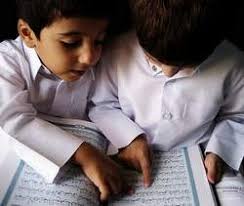 253- (وَرَفَعَ بَعْضَهُمْ دَرَجَاتٍ) وهو محمد - صلى الله عليه وسلم- رفعه الله تعالى درجات على غيره من الرسل.   (بِرُوحِ الْقُدُسِ) جبريل –عليه السلام- 254- ( لَا بَيْعٌ فِيهِ) لا بيوع في ذلك اليوم، وتصبح الأموال لا قيمة لها.  (وَلَا خُلَّةٌ) ولا صداقة صديق أو حب حبيب ينفع الكافر في ذلك اليوم. 255- (الْقَيُّومُ) القائم بشئون خلقه في السموات والأرض  (سِنَةٌ) الوسن أو الغفوة  (كُرْسِيُّهُ)  الكرسي هو موضع قدمي الملك من العرش، ونحن لا نعرف حقيقته، وانما نؤمن بوجوده، ونؤمن أنه أمر عظيم من أمره، نأخذه في اطار (لَيْسَ كَمِثْلِهِ شَيْءٌ)   (وَلَا يَئُودُهُ) لا يثقله تعالى ولا يُجْهِدُهُ، وَلَا يَشُقُّ عَلَيْهِ (الْعَلِيُّ) ذُو الْعُلُوِّ وَالِارْتِفَاعِ والقدرة عَلَى خَلْقِهِ 256- (الرُّشْدُ) الحق (الْغَيِّ) الباطل  (الطَّاغُوتِ) هو كل ما عبد من غير الله تعالى، والشيطان له النصيب الأوفر في ذلك (الْعُرْوَةِ الْوُثْقَى) المقبض القوي الذي ينجو به(لَا انْفِصَامَ لَهَا) لا تنفك ولا تنحل بحال من الأحوال 258- (حَاجَّ إِبْرَاهِيمَ) جادل وخاصم نبي الله إِبْرَاهِيمَ. (فِي رَبِّهِ) فِي وجود رَبِّهِ.(فَبُهِت) فَدُهِشَ وأُخْرِس 259- (خَاوِيَةٌ) خالية (عُرُوشِهَا) جمع عرش أو عريش وهو السقف. (لَمْ يَتَسَنَّهْ) لَمْ يتغير.  (نُنْشِزُهَا) نرفعها ونجمعها.  260- (فَصُرْهُنَّ إِلَيْكَ) فاضممهن اليك وقربهن اليك حتى تحفظ أشكالهن جيدًا، ولا يلتبسن عليك بعد الإحياء، ثم بعد ذلك قطعهن. (ثُمَّ ادْعُهُنَّ)  ثُمَّ ناديهن (يَأْتِينَكَ سَعْيًا) تأتي اليك اتيانًا سريعًا وقد عادت اليها الحياة  261- (وَاللَّهُ وَاسِعٌ) وَاسِعٌ فضله ووَاسِعٌ عطائه.  262- (مَنًّا) هو التفاخر على الفقير بالعطاء (وَلَا أَذًى) الإيذاء بالقول أو ذكر الاحسان أمام الغير.263- (قَوْلٌ مَعْرُوفٌ) أن تقول للسائل كلامًا طيبُا 264- (رِئَاءَ النَّاسِ) ليراه الناس ويقولون أنه سخي وأنه كريم. (صَفْوَانٍ) الحجر الأملس (وَابِلٌ) مطر قوي شديد. (صَلْدًا) لا شيء عليه. 265- (تَثْبِيتًا مِنْ أَنْفُسِهِمْ) تَثْبِيتًا وترويضًا لأنفسهم على طاعة الله تعالى.(جَنَّةٍ) بستان كثير الشجر (رَبْوَةٍ) أرض مرتفعة مستوية (فَطَلٌّ) ندي266- (وَأَصَابَهُ الْكِبَرُ) امتد به العمر حتى أصبح شيخًا كبيرًا. (ذُرِّيَّةٌ) أبناء (ضُعَفَاءُ) صغار (إِعْصَارٌ فِيهِ نَارٌ) هو ما يطلق عليه علماء الطبيعة الآن "الاعصار الناري"267- (وَمِمَّا أَخْرَجْنَا لَكُمْ مِنَ الْأَرْضِ) الزروع والثمار والمعادن. (وَلَا تَيَمَّمُوا) وَلَا تقصدوا  (وَلَسْتُمْ بِآَخِذِيهِ) ولن تقبلوه (إِلَّا أَنْ تُغْمِضُوا فِيهِ) الا اذا أغمضت عينيك بحيث لا تري ما فيه من عيب.268- (يَعِدُكُمُ) يخوفكم (الْفَحْشَاءِ) البخل ومنع الزكاة  (وَفَضْلًا) الفضل هو الزيادة.269- (الْحِكْمَةَ) هي الْإِصَابَةُ فِي الْقَوْلِ وَالْفِعْلِ 270- (نَذَرْتُمْ) النذر هو ما يوجبه المرء على نفسه في طاعة الله تعالي وهو ليس بواجب.271- (الصَّدَقَاتِ) الزكاة المفروضة وصدقة النفل. (مِنْ سَيِّئَاتِكُمْ) بعض سَيِّئَاتِكُمْ  272- (مِنْ خَيْرٍ) من مال. 273- (أُحْصِرُوا) حُبِسُوا ومُنِعُوا من الخروج من المدينة.(فِي سَبِيلِ اللَّهِ) بسبب هجرتهم فِي سَبِيلِ اللَّهِ تعالى.(لَا يَسْتَطِيعُونَ ضَرْبًا فِي الْأَرْضِ) لا يقدرون على الخروج للتجارة خوفًا على أنفسهم من القتل.(بِسِيمَاهُمْ) بما يظهر عليهم من جهد الفقر.(الْجَاهِلُ) الذي لا يعلم أحوالهم.(لَا يَسْأَلُونَ النَّاسَ إِلْحَافًا) لا يلحون في السؤال. 275- (الرِّبَا) هو أن يأخذ الدائن من المدين ما يزيد على أصل المبلغ في مقابل الأجل. (الْمَسِّ) الصرع أو الجنون. (فَلَهُ مَا سَلَفَ) له ما أخذ من الربا قبل التحريم. 276- (يَمْحَقُ) يُنْقِص ويُذْهِب (وَيُرْبِي) يزيد 278- (وَذَرُوا) واتركوا279- )فَأْذَنُوا( فاعلموا )فَلَكُمْ رُءُوسُ أَمْوَالِكُمْ( فلكم أخذ ما لكم من ديون عند الناس. 280- (فَنَظِرَةٌ) فأمهلوه (وَأَنْ تَصَدَّقُوا) واذا تصدقتم على المدين بأصل المبلغ أو جزء منه 281- (تُوَفَّى) تعطي282- (الَّذِي عَلَيْهِ الْحَقُّ) المدين. (ضَعِيفًا) صبيًا صغيرًا أو شيخًا هرمًا. (لَا يَسْتَطِيعُ أَنْ يُمِلَّ هُوَ) أخرس أو ألكن أو غير ذلك من موانع الكلام. (أَنْ تَضِلَّ إِحْدَاهُمَا) خشية أن تنسي إِحْدَاهُمَا  (وَأَقْوَمُ لِلشَّهَادَةِ) وأضبط لأقامة الشهادة على وجهها. (وَأَدْنَى أَلَّا تَرْتَابُوا) وأقرب الى عدم الشك. (تِجَارَةً حَاضِرَةً تُدِيرُونَهَا بَيْنَكُمْ) تِجَارَةً يكون فيها المبيع والثمن حاضرًا، أو لا يتأخر فيها الأداء الا زمنًا يسيرًا 283- (مَقْبُوضَةٌ) أي أن يكون الرهن في يد الدائن. 284- (وَإِنْ تُبْدُوا) وان تظهروا285- (سَمِعْنَا) المقصود به سماع القبول. 286- (لَا يُكَلِّفُ اللَّهُ نَفْسًا) لا يُكَلِّفُ الله عباده المؤمنين (إِلَّا وُسْعَهَا) الا بما يستطيعونه ويتحملونه ويطيقونه  (لَهَا مَا كَسَبَتْ) من ثواب بسبب أعمالها الصالحة (وَعَلَيْهَا مَا اكْتَسَبَتْ) من عقاب بسبب أعمالها السيئة. (لَا تُؤَاخِذْنَا) لا تعاقبنا (إِنْ نَسِينَا) ان نسينا شيئًا مما افترضته علينا (أَوْ أَخْطَأْنَا) أو أخطأنا في فعل شيء نهيتنا عنه (إِصْرًا) تكاليف شديدة، نعجز عن أدائها.  (وَاعْفُ عَنَّا) وأمح يارب ذنوبنا (وَاغْفِرْ لَنَا) واستر يارب ذنوبنا. (أَنْتَ مَوْلَانَا) أنت يارب من تتولى أمورنا❇ ❇ ❇ ❇ ❇ ❇ ❇ ❇ ❇((سـُـورَةِ آلَ عِمْرَانَ))❇ ❇ ❇ ❇ ❇ ❇ ❇ ❇ ❇2- (الْقَيُّومُ) الْقَائِمُ بِأَمْرِ جميع خلقه3- (بِالْحَقِّ) مشتملا على الحق والصدق4- (الْفُرْقَانَ) القرآن يفرق الله به بين الحق والباطل.7- (آَيَاتٌ مُحْكَمَاتٌ) آَيَاتٌ واضحة المعنى والدلالة لا تحتمل أكثر من معنى واحد. (أُمُّ الْكِتَابِ) أصل القرآن الذي يرجع اليه لفهم غيره من الآيات.  (وَأُخَرُ مُتَشَابِهَاتٌ) وآيات أخري لها أكثر من معنى فتلتبس على بعض الناس. (تَأْوِيلِهِ) صرفه عن مراده 8- (الْوَهَّابُ) كثير العطايا والهبات.9- (لَا رَيْبَ فِيهِ) لا شك في وقوعه. 10- (وَقُودُ النَّارِ) الحطب الذي تشتعل بها نار جهنم.  11- (آَلِ فِرْعَوْنَ) أتباع فِرْعَوْنَ 13- (الْتَقَتَا) في غزوة بدر (يَرَوْنَهُمْ مِثْلَيْهِمْ رَأْيَ الْعَيْنِ) راي المسلمون المشركين ضعف عدد المسلمين. 14- (الْقَنَاطِيرِ) المال الكثير(الْمُقَنْطَرَةِ) جمع المال وادخاره وكنزه (الْمُسَوَّمَةِ) الحسنة الجميلة  (الْأَنْعَامِ) الإبل والبقر والضأن والغنم (الْحَرْثِ) الزرع(مَتَاعُ الْحَيَاةِ الدُّنْيَا) يُتَمَتَع بها في الدنيا فترة قصيرة17- (الْقَانِتِينَ) الخاضعين المطيعون لله تعالى (بِالْأَسْحَارِ) وقت السحر، وهو السدس الخير من الليل قبل الفجر.  18- (قَائِمًا بِالْقِسْطِ) اللَّه- عَزَّ وَجَلّ- قائم عَلَى كُلّ شيء بالعدل19- (بَغْيًا بَيْنَهُمْ) حسدًا منهم أن يكون النبي من العرب وليس من بينهم.20- (الْأُمِّيِّينَ) مشركي العرب.21- (بِالْقِسْطِ) بالعدل 22- (حَبِطَتْ) بطلت 23- ( نَصِيبًا) جزءًا وهو الجزء الذي لم يحرف. (مِنَ الْكِتَابِ) التوراة 24- (وَغَرَّهُمْ) وخدعهم.25- (مَا كَسَبَتْ) جزاء مَا عَمِلَتْ مِنْ خَيْرٍ وَشَر.كان مثقال ذرة.26- (اللَّهُمَّ) يا الله (الْمُلْكِ) السلطان أو النبوة 27- (تُولِجُ) تدخل28- )أَوْلِيَاءَ) ينصرونهم (مِنْ دُونِ الْمُؤْمِنِينَ( على الْمُؤْمِنِينَ (فَلَيْسَ مِنَ اللَّهِ فِي شَيْءٍ) انقطعت الصلة بينه وبين الله.30- (أَمَدًا بَعِيدًا) بُعْداً شاسعاً  31- (يُحْبِبْكُمُ الله) يحبكم اللَّهُ 33- (آَلَ) اسرة الرجل أو أتباعه 35- (مُحَرَّرًا) متفرغًا للعبادة وخدمة الكنيسة، فيكون مُحَرَّرًا من الدنيا وشواغلها36- (مَرْيَمَ) في لغتهم أي العابدة (أُعِيذُهَا بِكَ) أحصنها بِكَ. 37- (فَتَقَبَّلَهَا رَبُّهَا) قبل الله النذر. (وَأَنْبَتَهَا) وأنشأها ورباها .(الْمِحْرَابَ) غرفة بنيت لها في البيت المقدس لتتفرغ فيها للعبادة.38- (مِنْ لَدُنْكَ) مِنْ عندك دون التقيد بالأسباب.39- (كَلِمَةٍ مِنَ اللَّهِ) عيسي سيخلق بكلمة الله (كن) من غير أب.  (سَيِّدًا) سيدًا في العلم والعبادة والأخلاق (حَصُورًا) عازفًا عن الذنوب والشهوات، أولا يتزوج النساء 41- (آَيَةً) علامة تدل على حمل زوجته(رَمْزًا) بالإشارة والإيماء (بِالْعَشِيِّ) في آخر النهار قبل غروب الشمس، أو من صلاة العصر الى غروب الشمس.(وَالْإِبْكَارِ) في أول النهار من الفجر حتى الضحي.42- (اصْطَفَاكِ) اختارك فجعلك امرأة صالحة (وَطَهَّرَكِ) وطهرك من دنس الذنوب والمعاصى.43- (اقْنُتِي لِرَبِّكِ) أطيعي ربك وداومي على طاعته. (وَارْكَعِي مَعَ الرَّاكِعِينَ) صلى مع المصلين واشهدي الجماعة في بيت المقدس. 44- (إِذْ يُلْقُونَ) في النهر ليقترعوا. (أَقْلَامَهُمْ) التى يكتبون بها التوراة. (يَخْتَصِمُونَ) وقد لجئوا الى الاقتراع بعد أن وصل أمر كفالة مريم الى الخصومة فيما بينهم.45- (بِكَلِمَةٍ مِنْهُ) بمولود لن يحصل عن طريق الزواج، وانما يوجد بِكَلِمَةٍ الله "كُنْ"(وَجِيهًا) ذو وجاهة ومكانة وقدر.46- ( فِي الْمَهْدِ) وهو طفل رضيع(وَكَهْلًا) الكهولة هي السن بين الشباب والشيخوخة 47-  (وَلَمْ يَمْسَسْنِي بَشَرٌ) ولم أتزوج. 48- (الْكِتَابَ) الكتب السابقة مثل صحف ابراهيم وزبور داود 49- (الْأَكْمَهَ) الذي ولد كفيفًا. (الْأَبْرَصَ) البهاق وهو بقع بيضاء في الجلد، أو المُهاق وهو ما نطلق عليه "عدو الشمس" وهو أن يكون الجسم كله أبيض.52- (أَحَسَّ) عرف وعلم  (الْكُفْرَ) الكفر برسالته والعزم على قتله -عَلَيْه السَلاَم-  (من أَنْصَارِي إِلَى اللَّهِ) من أَنْصَارِي في طريق الدعوة إِلَى اللَّهِ (الْحَوَارِيُّونَ) خاصة أتباع عيسي -عَلَيْه السَلاَم-   (بِأَنَّا مُسْلِمُونَ) بأننا مستسلمون ومنقادون لله تعالى في جميع أوامره ونواهيه.53- (فَاكْتُبْنَا مَعَ الشَّاهِدِينَ) فاجعلنا مع الأنبياء يوم القيامة، لأنهم نقوم  بعمل الأنبياء وهو الدعوة الى الله.54- (وَمَكَرُوا) دبر دعاة الشر في خفاء لقتل عيسي والتخلص منه (وَمَكَرَ اللَّهُ) ودبر الله -تَعَالي- تدبيرًا لنجاته -عَلَيْه السَلاَم-(وَاللَّهُ خَيْرُ الْمَاكِرِينَ) والله تعالى خير من يدبر بخفاء، لأن تدبيره موجه الى الخير لأولياءه، وموجهًا الى الشر لأعدائه. 55- (مُتَوَفِّيكَ) مميتك. (وَرَافِعُكَ إِلَيَّ) وَرَافِعُكَ إِلَيَّ السماء في الملكوت الأعلى. (وَمُطَهِّرُكَ) ومنجيك ومبعدك. (الَّذِينَ اتَّبَعُوكَ) الذين آمنوا بنبوتك، وبأنك عبد الله ورسوله. 58- (الذِّكْرِ الْحَكِيمِ) القرآن العظيم المشتمل على الحكم.60- (الْمُمْتَرِينَ) الشاكين. 61- (نَبْتَهِلْ) نلتعن، أو نتلاعن.  (فَنَجْعَلْ لَعْنَةَ اللَّهِ عَلَى الْكَاذِبِينَ) ندعو الله -تَعَالى- أن ينزل لعنته على الكاذب منا . 70- (بِآَيَاتِ اللَّهِ) بِآَيَاتِ القُرْآن العَظِيم (وَأَنْتُمْ تَشْهَدُونَ) وَأَنْتُمْ تعلمون وتشهدون بذلك.71- (تَلْبِسُونَ) تخلطون (الْحَقَّ) نصوص التوراة والانجيل الحقيقية (بِالْبَاطِلِ) بما حرفتموه وكتبتوه بأيديكم 72- (وَجْهَ النَّهَارِ) أول النهار 73- (وَلَا تُؤْمِنُوا إِلَّا لِمَنْ تَبِعَ دِينَكُمْ) وَلَا تُؤْمِنُوا الا برسول يأتي متبعًا لليهودية  (أَنْ يُؤْتَى أَحَدٌ مِثْلَ مَا أُوتِيتُمْ) حتى لا يؤتي أَحَدٌ من الأمم مِثْلَ مَا أُوتِيتُمْ من النبوة والكتاب والشرف.(أَوْ يُحَاجُّوكُمْ عِنْدَ رَبِّكُمْ) أو يكون عندهم حجة في مواجهتكم أمام الله -تَعَالى- يوم القيامة.75- (بِقِنْطَارٍ) بمال كثير.(بِدِينَارٍ) بمال قليل.(الْأُمِّيِّينَ) العرب أو غير اليهود من الأمم.76- (بَلَى) هذا القول منهم غير صحيح، بل عليهم اثم ان أكلوا أموال غيرهم.77- (لَا خَلَاقَ لَهُمْ فِي الْآَخِرَةِ) ليس لهم أي نصيب من نعيم الْآَخِرَةِ.(وَلَا يُزَكِّيهِمْ) ولا يطهرهم من دنس ذنوبهم، بل يعاقبهم عليها78- (يَلْوُونَ أَلْسِنَتَهُمْ بِالْكِتَابِ) يقرأون النصوص التى قاموا بتحريفها من التوراة والانجيل، بنفس الطريقة التى يقرأون بها التوراة والانجيل.79- (وَالْحُكْمَ) والحكمة وهي الوحي والسنة.(رَبَّانِيِّينَ) منتسبين الى الله تعالى وحده.(تُعَلِّمُونَ الْكِتَابَ) تُعَلِّمُونَ الْكِتَابَ لغيركم.(تَدْرُسُونَ) تتعلمون الكتاب.81- (مِيثَاقَ) العقد المؤكد بيمين  (إِصْرِي) عهدي.83- (وَلَهُ أَسْلَمَ) وله -تَعَالي- استسلم وخضع  (طَوْعًا) اسلام المؤمن لله -تَعَالي- في الدنيا طائعًا. (وَكَرْهًا) استسلام الكافر يوم القيامة رغمًا عنه حين يعاين العذاب. 84- (الْأَسْبَاطِ) جميع أنبياء بنى اسرائيل.85- (يَبْتَغِ) يعتنق.87- (لَعْنَةَ اللَّهِ) الطرد من رحمة الله تعالى.(وَالنَّاسِ أَجْمَعِينَ) ويلعن بعضهم بعضًا يوم القيامة.88- (وَلَا هُمْ يُنْظَرُونَ) ولا يؤخر عنهم الْعَذَابُ لحظة واحدة بعد وفاتهم.89- (وَأَصْلَحُوا) وأصلحوا ما أفسدوه.92- (الْبِرَّ) أن يبر الله تعالى بكم، أو أن تكونوا بارين بالله تعالى.(مِمَّا تُحِبُّونَ) مما تحبونه من ممتلكاتكم.93- (إِسْرَائِيلُ) هو نبي الله يعقوب -عَلَيْهِ السَّلَام-  (إِلَّا مَا حَرَّمَ إِسْرَائِيلُ عَلَى نَفْسِهِ) حَرَّمَ نبي الله يعقوب عَلَى نَفْسِهِ لحوم الأبل وألبانها وفاءًا بنذره، وكان ذلك مشروعًا في شريعتهم.95- (حَنِيفًا) مائلًا من الشرك الى التوحيد، ومن الضلالة الى الهدي. 96- (وُضِعَ لِلنَّاسِ) بُني لِلنَّاسِ لعبادة الله -تَعَالي- (بَكَّةَ) الكعبة التى في المسجد الحرام.  97- (مَقَامُ إِبْرَاهِيمَ) الحجر الذي كان يقف عليه إِبْرَاهِيمَ -عَلَيْهِ السَّلَام- حين كان يرفع بناء الكعبة. (مَنِ اسْتَطَاعَ إِلَيْهِ سَبِيلًا) مَنِ اسْتَطَاعَ الوصول الى البيت. 99- (تَبْغُونَهَا) تريدونها.(عِوَجًا) مائلة.101- (يَعْتَصِمْ) يتمسك بشدة.102- (حَقَّ تُقَاتِهِ) الخوف الواجب.103- (بِحَبْلِ اللَّهِ) بدين الله وهو الاسلام.(عَلَى شَفَا) على حافة.104- (الْمَعْرُوفِ) ما تعرفه العقول والطباع السليمة.(الْمُنْكَرِ) ما تنكره العقول والطباع السليمة.107- (رَحْمَةِ اللَّهِ) جنة الله.108- (بِالْحَقِّ) مشتملة على الحق في أخبارها وأحكامها.110- (كُنْتُمْ) أنتم (الْفَاسِقُونَ) الكافرون.111- (إِلَّا أَذًى) ما يؤذي السماع من الغمز واللمز أو ألفاظ الشرك والكفر.(يُوَلُّوكُمُ الْأَدْبَارَ) سينهزمون ويفرون أمامكم112- (ضُرِبَتْ عَلَيْهِمُ) أحاطت بهم ولزمتهم. (الذِّلَّةُ) الصغار والهوان (أَيْنَ مَا ثُقِفُوا) أَيْنَ مَا وُجِدوا (بِحَبْلٍ مِنَ اللَّهِ) سبب مِنَ اللَّهِ، حين يتمسكوا بدينهم (حَبْلٍ مِنَ النَّاسِ) سبب مِنَ النَّاسِ، وهو أن يعيشوا في حماية غيرهم من الأقوياء  (الْمَسْكَنَةُ) الشعور باستنقاص الذات. 113- (قَائِمَةٌ) قَائِمَةٌ على طاعة الله (آَنَاءَ اللَّيْلِ) ساعات اللَّيْلِ  (وَهُمْ يَسْجُدُونَ) وَهُمْ يصلون .115- (فَلَنْ يُكْفَرُوهُ) فلن يضيع عند الله تعالى. 117- (صِرٌّ) برد شديد. (حَرْثَ) زرع 121- (غَدَوْتَ) الغدو هو الخروج أول النهار. (مِنْ أَهْلِكَ) مِنْ بيت أَهْلِكَ. (تُبَوِّئُ) التبوأ اتخاذ المنزل والمكان.  122- (طَائِفَتَانِ) هـم "بَنُو حَارِثَةَ" من الْأَوْسِ، و"بَنُو سَلَمَةَ" من الْخَزْرَجِ. (أَنْ تَفْشَلَا) أن يتخاذلا ويضعفا ويجبنا عن القتال. 123- (وَأَنْتُمْ أَذِلَّةٌ) وَأَنْتُمْ قليلي العدد والعُدة.125- (بَلَى) بَلَى يكفيكم هذا المدد من ربكم.(وَيَأْتُوكُمْ مِنْ فَوْرِهِمْ هَذَا) وَيَأْتُوكُمْأعداؤكم لقتالكم مسرعين غاضبين.(مُسَوِّمِينَ) مُعَلَّمِين.127- (لِيَقْطَعَ طَرَفًا)ليستأصل طائفة بقتلهم.(أَوْ يَكْبِتَهُمْ) أَوْ يُذِلَّهُم.(فَيَنْقَلِبُوا) فيعودوا.128- (لَيْسَ لَكَ مِنَ الْأَمْرِ شَيْءٌ) ليس لك يا محمد في أمر الحكم في عبادي شَيْءٌ.130- (لَا تَأْكُلُوا الرِّبَا) لَا تتعاملوا بالرِّبَا. 138- (هَذَا) هذا القرآن.139- ) وَلَا تَهِنُوا) ولا تضعف نفوسكم.  (وَلَا تَحْزَنُوا) ولا تسرسلوا في الحزن 140- (قَرْحٌ) القتل والجراح.141- (وَلِيُمَحِّصَ) ولينقي (وَيَمْحَقَ)  ويستأصل 145- (كِتَٰبٗا مُّؤَجَّلٗاۗ) أجل مكتوب في اللوح المحفوظ.146- (رِبِّيُّونَ كَثِيرٞ) جموع كثيرة صادقة الإيمان(وَمَا ٱسۡتَكَانُواْۗ) ولا ذلوا وخضعوا لأعدائهم.147-(وَإِسۡرَافَنَا فِيٓ أَمۡرِنَا) وٱغۡفِرۡ لنا يا رب كبائر الذنوب.149- (يَرُدُّوكُمۡ عَلَىٰٓ أَعۡقَٰبِكُمۡ) يعيدوكم من الايمان الى الكفر.151- (سُلۡطَٰنٗا) حجة وبرهان.152-(وَعۡدَهُۥٓ) وعده لكم بالنصر على أعدائكم.(تَحُسُّونَهُم) تقتلونهم وتستأصلونهم.(بِإِذۡنِهِۦ) بمعونته تعالى.(فَشِلۡتُمۡ) جبنتم وتخاذلتم عن القتال.(وَتَنَٰزَعۡتُمۡ فِي ٱلۡأَمۡرِ) وحدث الخلاف بين الرماة(ثُمَّ صَرَفَكُمۡ عَنۡهُمۡ) ثُمَّ صَرَفَكُمۡ أيها المؤمنين عن الكافرين بعد أن كانت لكم الغلبة.(لِيَبۡتَلِيَكُمۡ) ليختبركم بالهزيمة.153- (تُصۡعِدُونَ) تهربون.(وَلَا تَلۡوُۥنَ) ولا تلتفتون. (يَدۡعُوكُمۡ) يناديكم. (فِيٓ أُخۡرَىٰكُمۡ) من خلفكم. (غَمَّۢا) حزنًا.154- (نُّعَاسٗا) نومًا خفيفًا. (إِلَىٰ مَضَاجِعِهِمۡ) الى الأماكن التى كتب الله أن يموتوا فيها.155- (اسْتَزَلَّهُمُ) أوقعهم في الزلل والخطيئة. (مَا كَسَبُوا) من متاع الحياة الدنيا، فكان عندهم الحرص على الحياة.156- (غُزًّى) أَوْ خرجوا للغزو في سبيل الله.(حَسْرَةً) حزنًا وندمًا. 159- (فَبِمَا) فَبِسبب. (رَحْمَةٍ مِنَ اللَّهِ) رَحْمَةٍ أودعها الله في قلبك يا محمد.160- (وَإِنْ يَخْذُلْكُمْ) واذا ترككم الله.161- (يَغُلَّ) أن يأخذ من الغنيمة خُفْيَة.162- (بَاءَ) تحمل.164- (مِنْ أَنْفُسِهِمْ) بشرًا مثلهم. (َيُزَكِّيهِمْ) يطهرهم.(الْكِتَابَ) القرآن العظيم.(وَالْحِكْمَةَ) السنة.165- (مُصِيبَةٌ) قتلى أحد.(قَدْ أَصَبْتُمْ مِثْلَيْهَا) في يوم بدر.(قُلْتُمْ أَنَّى هَذَا) كيف تحدث لنا هذه الهزيمة.166- (يَوْمَ الْتَقَى الْجَمْعَانِ) يوم أُحد.167- (أَوِ ادْفَعُوا) أَوِ ادْفَعُوا عن أنفسكم وأموالكم وأعراضكم.168-(فَادْرَءُوا) فادفعوا.169- (يُرْزَقُونَ) يأكلون من ثمار الجنة، ويشربون من أنهار الجنة.171- (وَفَضْلٍ) زيادة. 172- (الْقَرْحُ) ألم وجراحات.174- (فَانقَلَبُواْ) فعادوا الى المدينة.175- (أَوْلِيَاءهُ) أعوانه.176- (وَلَا يَحْزُنْكَ) لا تسرف في الحزن –أيها النبي-   (يُسَارِعُونَ فِي الْكُفْرِ) يُصَّرُون على الكفر(حَظًّا) نصيبًا.178- (وَلَا يَحْسَبَنَّ) ولا يظننَّ.(نُمْلِي لَهُمْ) نمهلهم.179- (لِيَذَرَ) يترك(يَجْتَبِي) يختار ويصطفي. 183- (عَهِدَ إِلَيْنَا) أمرنا وأوصانا في كتبه.(بِقُرْبَانٍ) ذبيحة لله تعالى.(تَأْكُلُهُ النَّارُ) تنزل نار من السماء فتحرق هذا القربان.‏184- (وَالزُّبُرِ) الكتب السماوية.(وَالْكِتَابِ الْمُنِيرِ) التوراة والانجيل.185- (مَتَاعُ) شيء تتمتع وتنتفع به.(الْغُرُورِ) يغرك ويخدعك. 186- (لَتُبْلَوُنَّ) لَتُخْتَبَرُنَّ -أيها المؤمنون- 187- (مِيثَاقَ) العهد الموثق المؤكد.(ثَمَنًا قَلِيلًا) مقابلًا بخسًا من متاع الدنيا.190- (لِأُولِي الْأَلْبَابِ) لأصحاب العقول السليمة.191- (بَاطِلًا) عَبَثًا.192- (أَخْزَيْتَهُ) أهنته.   193- (مُنَادِيًا) هو محمد -صَلَّى اللَّهُ عَلَيْهِ وَسَلَّمَ- 194- (عَلَى رُسُلِكَ) عَلَى ألسنة رُسُلِكَ.195- (بَعْضُكُمْ مِنْ بَعْضٍ) الذكر من الأنثى والأنثى من الذكر196- (لَا يَغُرَّنَّكَ) لا يخدعك. (تَقَلُّبُ) سفر.197- (مَتَاعٌ) ما يتمتع به. 198- (نُزُلًا) ما يعد ويهيأ للضيف. (خَاشِعِينَ لِلَّهِ) خاضعين لله بالطاعة ؟ 200- (وَصَابِرُوا) قابلوا صبر أعدائكم بصبر أشد منه وأقوي. (وَرَابِطُوا) والزموا حدود الدولة الاسلامية لحراستها وحمايتها من الأعداء  ❇ ❇ ❇ ❇ ❇ ❇ ❇ ❇ ❇تم بحمد الله شرح غريب ألفاظ " سـُـورَةِ آلَ عِمْرَانَ"ويليها شرح غريب ألفاظ سورة "النِسَاء" ان شاء الله تعالى((سـُـورَةِ النِسَاء)) ❇ ❇ ❇ ❇ ❇ ❇ ❇ ❇ ❇1- (وَبَثَّ) نشر.(تَسَاءَلُونَ بِهِ وَالْأَرْحَامَ) تسألون باسمه وبالرحم، فتقولون "أَسْأَلُكَ بِاللَّهِ وَالرَّحِمِ" 2- (حُوبًا) اثمًا وذنبًا 3- (فِي الْيَتَامَى) في زواجكم من اليتيمات.  (أَدْنَى) أقرب.(أَلَّا تَعُولُوا) أَلَّا تظلموا. 4- (صَدُقَٰتِهِنَّ) مهورهن. (نِحۡلَةٗۚ) عطية واجبة. 5- (السُّفَهَاءَ) الأيتام الصغار (أَمْوَالَكُمُ) أموالهم.(قِيَامًا) قوام الحياة. 6- (وَابْتَلُوا) واختبروا (النِّكَاحَ) الحُلُم.(رُشْدًا) حسن التصرف في الأموال.(وَبِدَارًا) تتعجلوا الانفاق منها.(فَلْيَأْكُلْ بِالْمَعْرُوفِ) على قدر عمله. 7- (نَصِيبًا مَفْرُوضًا) أمر فرضه الله عليكم.8- (الْقِسْمَةَ) قِسْمَةَ التركة(أُولُواْ الْقُرْبَى) أقارب المُتَوَفي الذين لا يرثون.(فَارْزُقُوهُمْ مِنْهُ) أعطوهم شيئًا من هذه التركة9- (ذُرِّيَّةً ضِعَافًا) أبناءًا لهم صغار.11- (فَلِأُمِّهِ الثُّلُثُ) ولأبيه الثلثين.(إِخْوَةٌ) أخين أو أكثر 12- (كَلَالَةً) ليس له والد ولا ولد.(وَلَهُ أَخٌ أَوْ أُخْتٌ) وترك أخًا لأم أو أختًا لأم. (غَيْرَ مُضَارٍّ) بشرط ألا يُقْصَد بالوصية الإضرار بالورثة، أو يكون الدين صوري للإضرار بالورثة. 15- (الْفَاحِشَةَ) الزنا.  (فَأَمْسِكُوهُنَّ) فَأَحبسوهُنَّ (سَبِيلًا) حكمًا جديدًا.16- (فَأَعْرِضُوا عَنْهُمَا) فلا تعيِّروهما بما فعلا  (مِنْ قَرِيبٍ) قبل حضور الموت. 19- (تَعْضُلُوهُنَّ) تسيئوا عشرتهن.(مَا آَتَيْتُمُوهُنَّ) من صداق. (بِفَاحِشَةٍ) الزنا(مُبَيِّنَةٍ) واضحة وليس مجرد شك.20- (قِنْطَارًا) مالاً كثيراً مهرًا لها.(بُهْتَانًا) ظلمًا.21- (وَقَدْ أَفْضَى بَعْضُكُمْ إِلَى بَعْضٍ) استمتع كل منكما بالآخر بالمعاشرة الزوجية.(مِيثَاقًا غَلِيظًا) عقد النكاح.22- (رَبَائِبُكُمُ) بنات زوجاتكم من غيركم.23- (حَلَائِلُ) زوجات.24- (الْمُحْصَنَاتُ) المتزوجات (مُسَافِحِينَ) السفاح الزنا.(الْفَرِيضَةِ) المهر. 24- (وَٱلۡمُحۡصَنَٰتُ) المتزوجات.(أَن تَبۡتَغُواْ) لكي تطلبوا (مُسَٰفِحِينَۚ) زناة(أُجُورَهُنَّ) مهورهن.25- (طَوْلًا) تكاليف الزواج(الْمُحْصَنَاتِ) الحرائر.(فَتَيَاتِكُمُ) الإماء(أَهْلِهِنَّ) مواليهن.(أُجُورَهُنَّ) مهورهن.(مُحْصَنَاتٍ) عفيفات (مُسَافِحَاتٍ) الزانية المعلنة بذلك( أَخْدَانٍ) صديق يزني بها سرًا.(فَإِذَا أُحْصِنَّ) فاذا تزوجن.(بِفَاحِشَةٍ) الزنا(الْمُحْصَنَاتِ) الحرائر(الْعَذَابِ) الحد.(الْعَنَتَ) مشقة البقاء بلا زواج.26- (سُنَنَ) شرائع.29- (بِالْبَاطِلِ) بغير وجه الحق 31- (مُدْخَلًا كَرِيمًا) مكانا كريمًا، وهو الجنَّة.32- (نَصِيبٌ) أجر وثواب.33- (مَوَالِيَ) ورثة.(عَقَدَتْ أَيْمَانُكُمْ) المؤاخاة التي كانت بين المهاجرين والأنصار، أو الأحلاف التي كانوا يعقدونها.(فَآَتُوهُمْ نَصِيبَهُمْ) أي من المحبة والنصرة ولكن دون المال.34- )قَوَّامُونَ (مسئولون. (قَانِتَاتٌ) مطيعات.(حَافِظَاتٌ لِلْغَيْبِ) تحافظ على نفسها من الفاحشة (نُشُوزَهُنَّ) ترفعهن عن طاعة ازواجهن. (وَاهْجُرُوهُنَّ فِي الْمَضَاجِعِ) اعتزلوا نكاحهن.35- (شِقَاقَ بَيْنِهِمَا) الطلاق.36- (الْجَارِ ذِي الْقُرْبَى) الجار القريب منكم (الْجَارِ الْجُنُبِ) والجار البعيد عنكم.(الصَّاحِبِ بِالْجَنْبِ) الرفيق في العمل والدراسة و غير ذلك.(ابْنِ السَّبِيلِ) الغريب الذي ليس من أهل بلدتكم.(مَا مَلَكَتْ أَيْمَانُكُمْ) الأرقاء وغيرهم من ضعفاء الناس.38- (رِئَاءَ النَّاسِ) رياءً وسمعةً.(قَرِينًا) ملازمًا ومصاحبًا لهم.40- (مِثْقَالَ) وزن41- (بِشَهِيدٍ) شاهد. 42- (تُسَوَّى بِهِمُ) تبتلعهم.43- (الْغَائِطِ) التبرز. (لَامَسْتُمُ) جامعتم. (صَعِيدًا) وجه الأرض (طَيِّبًا) طاهرًا.44- (نَصِيبًا) مقدارًا من العلم(الْكِتَابِ) التوراة.46- (الْكَلِمَ) التوراة.(سَمِعْنَا) سَمِعْنَا كلامك وسنطيعك فيه.(وَعَصَيْنَا) وَعَصَيْنَا أمرك.(وغَيْرَ مُسْمَعٍ) لا أسمعك الله.(وَرَاعِنَا) من الرعونة والطيش.(لَيًّا بِأَلْسِنَتِهِمْ) ويلوون ألسنتهم.47-(مُصَدِّقًا) موافقًا ومطابقًا(لِمَا مَعَكُمْ) التوراة (نَطْمِسَ وُجُوهًا) نمحي معالم وجوهكم.(فَنَرُدَّهَا عَلَى أَدْبَارِهَا) نجعلها في أقفيتكم(نَلْعَنَهُمْ) نمسخهم.48- (افْتَرَى) اختلق.49- (يُزَكُّونَ) يمدحون.(فَتِيلًا) الخيط الذي يكون في شق نَواة التمرة.51- (بِالْجِبْتِ) بالسحرة والكهان.(الطَّاغُوتِ) الأصنام.(هَؤُلَاءِ) كفار قريش.52- (لَعَنَهُمُ اللَّهُ) طردهم الله من رحمته 53- (الْمُلْكِ) ملك الله أو ملك في الدنيا.(نَقِيرًا) الثقب الصغير الذي فِي ظَهْرِ النَّوَاةِ.54- (النَّاسَ) العرب.(فَضْلِهِ) النبوة.(آَلَ إِبْرَاهِيمَ) ذرية إِبْرَاهِيمَ من اسماعيل واسحق عليهما السلام.(الْكِتَابَ) الكتب السماوية(الْحِكْمَةَ) السنة(وَكَفَى بِجَهَنَّمَ سَعِيرًا) وهؤلاء تكفيهم نار جهنم تسعر عليهم.56- (نُصْلِيهِمْ) نُشويهِمْ(نَضِجَتْ) احترقت.57- (ظَلِيلًا) كثيفا.  58- (نِعِمَّا) نِعْمَ ما. 59- (أُولِي الْأَمْرِ مِنْكُمْ) الحكام والعلماء (تَنَازَعْتُمْ) اختلفتم (تَأْوِيلًا) عاقبة ومآلا. 60- (الطَّاغُوتِ) كل حكم غير حكم الله تعالى.63- (فَأَعْرِضْ عَنْهُمْ) فلا تعاقبهم ولا تُقَرِبَهم منك.(فِي أَنْفُسِهِمْ) بينك وبينهم.(قَوْلًا بَلِيغًا( كلامًا مؤثرًا65- (شَجَرَ بَيْنَهُمْ) ما يقع بينهم من خصومات.(حَرَجًا) ضيقًا(وَيُسَلِّمُوا تَسْلِيمًا( ويذعنون اذعانًا كاملًا66- (دِيَارِكُمْ) أوطانكم.( تَثْبِيتًا) تَثْبِيتًا للإيمان في قلوبهم.71- (فَانْفِرُوا) اخرجوا للقتال بحماسة.(ثُبَاتٍ) متفرقين جماعة بعد جماعة.(جَمِيعًا) مجتمعين في جيشٍ واحد.72- (لَيُبَطِّئَنَّ) يتباطئ ويتثاقل عن القتال، ويثبط غيره عن القتال.(فَإِنْ أَصَابَتْكُمْ مُصِيبَةٌ) قتل أو هزيمة أو جراح.(شَهِيدًا) حاضرًا.73- (فَضْلٌ) غنائم.(مَوَدَّةٌ) علاقة طيبة.74- (يَشْرُونَ) يبيعون (يَغْلِبْ) ينتصر. 75- (الْقَرْيَةِ) مكة المكرمة.76- (الطَّاغُوتِ) الشيطان.(أَوْلِيَاءَ) أنصار.(كَيْدَ) تدبير.77- (كُفُّوا أَيْدِيَكُمْ) لا تقاتلوا عدوكم.(أَجَلٍ قَرِيبٍ) وقت آخر قريب(فَتِيلًا) الفتيل هو الخيط الذي يكون في شق النواة.78- (يُدْرِكُكُمُ) يصل اليكم.(بُرُوجٍ) حصون(مُشَيَّدَةٍ) محكمة البناء. (مِنْ عِنْدِكَ) بسبب شؤمك. 79- (حَسَنَةٍ) نعمة (فَمِنْ نَفْسِكَ) بسبب ذنوبك.80- (حَفِيظًا) تحفظ الناس عن المعاصي.81- (بَرَزُوا) خرجوا (بَيَّتَ) أضمر. 82- (يَتَدَبَّرُونَ) يتفكرون ويتأملون.  (اخْتِلَافًا) تناقضًا.83- (الْأَمْنِ) انتصار حققه المسلمون (الْخَوْفِ)  هزيمة لحقت بالمسلمين أو قتل.(أَذَاعُوا بِهِ) سارعوا الى نشره.(أُولِي الْأَمْرِ مِنْهُمْ) من ولاهم الرَسُول -صَلَّى اللَّهُ عَلَيْهِ وَسَلَّمَ-  (يَسْتَنْبِطُونَهُ) يعلمون حقيقة الأخبار. 84- (حَرِّضِ)  حُثْ (يَكُفَّ) يصرف (بَأْسَ) شدة وحرب. (تَنْكِيلًا) عقوبة.85- (شَفَاعَةً) التوسط لجلب منفعة للغير.(نَصِيبٌ) ثواب.(كِفْلٌ) إثم. (مُقِيتًا) مُقتدرًا.86- (حَسِيبًا) من الحساب والإحصاء.87- (لَا رَيْبَ فِيهِ) لا شك في وقوعه للحساب والجزاء  88- (فِئَتَيْنِ) فريقين. (أَرْكَسَهُمْ) أعادهم الى الكفر.89- (تَوَلَّوْا) رفضوا الهجرة.(فَخُذُوهُمْ) فاسروهم 90- (يَصِلُونَ) يلجأون.(مِيثَاقٌ) معاهدة. (حَصِرَتْ) ضاقت.(لَسَلَّطَهُمْ) لجرأهم.(اعْتَزَلُوكُمْ) تركوكم وشأنكم. (السَّلَمَ) السلام. 91- (الْفِتْنَةِ) عبادة الأوثان(أُرْكِسُوا فِيهَا) عادوا اليها.(ثَقِفْتُمُوهُمْ) وجدتموهم.92- (فَتَحْرِيرُ) فعليه عتق.(يَصَّدَّقُوا) يتنازلوا.(مِيثَاقٌ) معاهدة.94- (فَتَبَيَّنُوا) لا تتعجلوا.95- (الْقَاعِدُونَ) المتخلفون عن الجهاد.(أُولِي الضَّرَرِ) أصحاب الأعذار.(دَرَجَةً) درجة من درجات الجنة.(الْحُسْنَى) الجنة.97- (فِيمَ كُنْتُمْ) لماذا لم تكونوا تقيمون شعائر دينكم ؟ 98- (حِيلَةً) التحايل للخروج.(وَلَا يَهْتَدُونَ سَبِيلًا) لا يعرفون الطريق التي توصلهم.100- (مُرَاغَمًا) يُرْغِّمَ أنوف أعدائه.(وَسَعَةً) سَعَةً في الرزق والأمن.101- (ضَرَبْتُمْ) سافرتم. (جُنَاحٌ) اثم(تَقْصُرُوا) تصلوا الصلوات الرباعية ركعتين.(يَفْتِنَكُمُ) يؤذونكم102- (سَجَدُوا) أتموا صلاتهم.(فَيَمِيلُونَ عَلَيْكُمْ) فينقضون عليكم.103- (الصَّلَاةَ) صَّلَاةَ الخوف.(اطْمَأْنَنْتُمْ) زال الخوف.(فَأَقِيمُوا الصَّلَاةَ) فَأَدُوا الصَّلَاةَ(كِتَابًا) فريضة.(مَوْقُوتًا) لها وقت محدد.104- (وَلَا تَهِنُوا) ولا تضعفوا(ابْتِغَاءِ الْقَوْمِ) في طلب أعدائكم.(تَأْلَمُونَ) تتَأْلَمُونَ.105- (بِالْحَقِّ) مشتملًا على الْحَقِّ.(خَصِيمًا) مدافعًا.107- (وَلَا تُجَادِلْ) ولا تدافع.(يَخْتَانُونَ) يخونون.(خَوَّانًا) كثير الخيانة (أَثِيمًا) فاجرًا كثير الذنوب.109- (جَادَلْتُمْ) دافعتم.112- (خَطِيئَةً) معصية صغيرة.(إِثْمًا) معصية كبيرة.(بُهْتَانًا) أعظم أنواع الكذب.113- (يُضِلُّوكَ) يجعلوك تحكم بغير الحق.(الْحِكْمَةَ) السنة وفهم القرآن.114- ) نَجْوَاهُمْ( حديثهم.(مَعْرُوفٍ) عمل من أعمال الخير.115- (يُشَاقِقِ) يخالف ويعادي.(نُوَلِّهِ مَا تَوَلَّى) ندعه الى ما استعان به وتوكل عليه.117- (إِنَاثًا) أصنامًا يسمونها بأسماء الإناث.(مَرِيدًا) متمردًا على طاعة الله عز وجل.118- (مَفْرُوضًا) مقطوعًا119- (فَلَيُبَتِّكُنَّ) يقطعن.120- (غُرُورًا) كذب وخداع.121- (مَحِيصًا) مهربًا.122- (حَقًّا) سيتحقق لا محالة.124- (نَقِيرًا) مقدار النقرة في ظهر النواة.125- (أَسْلَمَ) استسلم.(مِلَّةَ) دين(حَنِيفًا) مائلًا عن الشرك الى التوحيد.(خَلِيلًا) أعلى مقامات الحب.127- (فِي الْكِتَابِ) في آيات القرآن غير هذه الآية.(مَا كُتِبَ لَهُنَّ) أنصبتهن في التركة، أو ما يستحقهن من مهر.(بِالْقِسْطِ) بالعدل.128- (خَافَتْ) شعرت(بَعْلِهَا) زوجها.(نُشُوزًا) ترفعًا عنها.(إِعْرَاضًا) اهمالًا ونفورًا منها.(خَيْرٌ) خَيْرٌ من وقوع الطلاق.(الشُّحَّ) البخل والحرص.129- (تُصْلِحُوا) تعدلوا.130- (وَإِنْ يَتَفَرَّقَا) وَإِنْ وقع الطلاق.131- (مِنْ قَبْلِكُمْ) جميع الأمم السالفة.133- (يُذْهِبْكُمْ) يُمِتْكُم ويُفْنِكُم.135- (بِالْقِسْطِ) بالعدل.(شُهَدَاءَ لِلَّهِ) تطلبون بالشهادة رضا الله. (أَوْلَى بِهِمَا) أولى منكم بالنظر الى حال الغنى والفقير. (وَإِنْ تَلْوُوا) وان تغيروا الشهادة.(أَوْ تُعْرِضُوا) أَوْ تُعْرِضُوا عن أداء الشهادة.136- (الْكِتَابِ) الكتب 139- (أَوْلِيَاءَ) انصار وحلفاء.(الْعِزَّةَ) الْمَنَعَةَ وَالْقُوَّةَ.140- مِثْلُهُمْ) مِثْلُهُمْ في الكفر. 141- (يَتَرَبَّصُونَ) يترقبون.(فَتْحٌ) نصر.(نَصِيبٌ) انتصارًا. (نَسْتَحْوِذْ عَلَيْكُمْ) كنا قادرين على قتلكم في المعركة. (وَنَمْنَعْكُمْ مِنَ الْمُؤْمِنِينَ) وخَذَّلْنَا الْمُؤْمِنِينَ عنكم.142- (يُخَادِعُونَ اللَّهَ) يعتقدون أنهم يخدعون الله تعالى.143- (مُذَبْذَبِينَ) مترددين. 144- (أَوْلِيَاءَ) حلفاء وأنصار.  (سُلْطَانًا) حجة.147- (شَاكِرًا) يعطي الثواب الجزيل على العمل القليل.انتهي غَرَيب ألفَاظ القُرْآن العَظِيم للجزء الخامس من القرآن العظيمويليه الجزء السادس ان شاء الله تعالى150- (سَبِيلًا) طريقًا153- (جَهْرَةً) عيانًا(اتَّخَذُوا الْعِجْلَ) عبدوا الْعِجْلَ.(سُلْطَانًا) حُجَة.154- (الطُّورَ) جبل الطور.(الْبَابَ) باب "بيت المقدس" (سُجَّدًا) مطأطئين رؤوسهم تواضعًا لله.155- (غُلْفٌ) عليها أغطية 156- (بُهْتَانًا) كذبًا فاحشًا عظيمًا.159- (قَبْلَ مَوْتِهِ) قَبْلَ موت المسيح في آخر الزمان.162- (الرَّاسِخُونَ) المتمكنون.163- (وَالْأَسْبَاطِ) وهم الأنبياء من بنى اسرائيل.  (زَبُورًا) الكتاب الذي أنزل على دَاوُودَ.164- (تَكْلِيمًا) كلامًا حقيقيًا.170- (بِالْحَقِّ) بدين الحق وهو الاسلام.171- (لَا تَغْلُوا) لا تتجاوزوا الحد.(وَكَلِمَتُهُ) خُلَّقَ بكلمة تكلم بها الله وهي (كُنْ) (وَرُوحٌ مِنْهُ) روحٌ من عند الله.172- (لَنْ يَسْتَنْكِفَ) لا يَأْنَفَ ولا يترفع.174- (بُرْهَانٌ) حجة واضحة.(نُورًا) القرآن العظيم.175- (اعْتَصَمُوا بِهِ) تمسكوا بِدين الله.انتهي غَرَيب ألفَاظ القُرْآن العَظِيم لسورة "النِسَاء"ويليه غَرَيب ألفَاظ القُرْآن العَظِيم لسورة "المَائِدَة"(غَرَيب ألفَاظ القُرْآن العَظِيم لسورة "المَائِدَة")1- (الْأَنْعَامِ) الإبل والبقر والغنم2- (شَعَائِرَ) محارم. (الْهَدْيَ) ما يُذْبَح من الأنعام في الحرم.(الْقَلَائِدَ) الحاج أو المعتمر الذي يعلق في عنقه قلادة من لحاء شجر الحرم، حتى لا يُتَعرّضُ له بسوء.(آَمِّينَ) قاصدين.(وَلَا يَجْرِمَنَّكُمْ) ولَا يحملنكم (شَنَآَنُ) كراهية 3- (الْمَيْتَةُ) البهيمة التي فارقت الْحَيَاةُ بِغَيْرِ تَذْكِيَةٍ شرعية.(مَا أُهِلَّ لِغَيْرِ اللَّهِ بِهِ) ما ذكر عند تذكيته اسم غير اسم الله.(الْمُنْخَنِقَةُ) البهيمة التي ماتت خنقًا.(الْمَوْقُوذَةُ) التي ماتت بسبب الضرب.(الْمُتَرَدِّيَةُ) والتي سقطت من مكان مرتفع فماتت.(النَّطِيحَةُ) والتي نطحتها بهيمة أخري فماتت.(مَا أَكَلَ السَّبُعُ) التي عدي عليها حيوان مفترس فأكل منها.(مَا ذَكَّيْتُمْ) ما أدركتم تذكيته قبل أن يفارق الحياة.(النُّصُبِ) الأوثان.(تَسْتَقْسِمُوا بِالْأَزْلَامِ) طلب معرفة ما قسم لكم في المستقبل عن طريق القرعة.(مَخْمَصَةٍ) مجاعة.(مُتَجَانِفٍ) مائل.4- (الْجَوَارِحِ) الحيوانات والطيور القادرة على الصيد. (مُكَلِّبِينَ) معلمين لهم للصيد. 5- (الْمُحْصَنَاتُ) العفيفات. (أُجُورَهُنَّ) مهورهن.(مُحْصِنِينَ) متزوجين(مُسَافِحِينَ) الزنا مع أي امرأة.(مُتَّخِذِي أَخْدَانٍ) الزنا مع امرأة واحدة.(حَبِطَ) بطل.6- (الْمَرَافِقِ) هو ما نطلق عليه الكوع.(الْكَعْبَيْنِ) العظمتان البارزتان في جانبي القدم.(فَاطَّهَّرُوا) فاغتسلوا.(لَامَسْتُمُ) جامعتم.(صَعِيدًا) أي شيء من جنس الأرض.(طَيِّبًا) طاهرًا.8- (بِالْقِسْطِ) بالعدل.(وَلَا يَجْرِمَنَّكُمْ) ولا يحملنَّكُمْ (شَنَآَنُ) كراهية وعداوة.11- (يَبْسُطُوا إِلَيْكُمْ أَيْدِيَهُمْ) يبطشوا بكم.(فَكَفَّ أَيْدِيَهُمْ عَنْكُمْ) فمنع أذاهم عنكم.12- (نَقِيبًا) مسئولًا ومشرفًا  (وَعَزَّرْتُمُوهُمْ) وَنصرتُمُوهُمْ. 13- (لَعَنَّاهُمْ) طردناهم من رحمتنا. (الْكَلِمَ) كلام الله في التوراة.(وَنَسُوا) تركوا وأهملوا (حَظًّا) مقدارًا كبيرًا 14- (فَأَغْرَيْنَا بَيْنَهُمُ) ألقينا بَيْنَهُمُ 15- (وَيَعْفُو) لا يظهر (نُورٌ) الرسولﷺ16- (رِضْوَانَهُ) ما يرضى الله -عز وجل- (سُبُلَ السَّلَامِ) طرق السلامة.17- (يُهْلِكَ) يميت19- (عَلَى فَتْرَةٍ) بعد انقطاع20- (مُلُوكًا) أحرارًا بعد أن كنتم عبيدًا عند المصريين.21- (الْمُقَدَّسَةَ) المطهرة وهي بيت المقدس وما حولها23- (الْبَابَ) باب المدينة.26- (يَتِيهُونَ) يضلون(فَلَا تَأْسَ) فلا تحزن 27- (قُرْبَانًا) ما يتقرب به الى الله تعالى.28- (بَسَطْتَ) مَدَدْتَ.29- (تَبُوءَ) تحمل 30- (فَطَوَّعَتْ) فسهَّلت.31- (يَبْحَثُ) يحفر.(سَوْءَةَ) جثة.32- (بِغَيْرِ نَفْسٍ) بِغَيْرِ ما يوجد القصاص.(فَسَادٍ) افسادًا يوجب قتلها.33- (مِنْ خِلَافٍ) تقطع اليد اليمنى والرجل اليسرى.(يُنْفَوْا مِنَ الْأَرْضِ) يُسْجَنوا.35- (وَابْتَغُوا) واطلبوا طلبًا شديدًا(الْوَسِيلَةَ (القرب.36- (وَمِثْلَهُ) وضعفه.38- (نَكَالًا) ردعًا لغيرهم39- (وَأَصْلَحَ) رد ما سرقه.41- (سَمَّاعُونَ) منقادون.(الْكَلِمَ) كلام الله في التوراة.(فَخُذُوهُ) فاقبلوه.(فَاحْذَرُوا) لا تقبلوه.42- (اِلسُّحْتِ) المال الحرام.44- (أَسْلَمُوا) استسلموا لأحكام الله التي في التوراة. (الرَّبَّانِيُّونَ) العُبَّاد الزاهدون (الْأَحْبَارُ) العلماء الكبار.  (اسْتُحْفِظُوا) كلفهم الله بحفظه.(شُهَدَاءَ) رقباء من التحريف.46- (وَقَفَّيْنَا) أتبعنا. 48- (مُهَيْمِنًا) شاهدًا ورقيبًا. (شِرْعَةً) شريعة (مِنْهَاجًا) طريقًا واضحًا.(لِيَبْلُوَكُمْ) ليختبركم.49- (يَفْتِنُوكَ) يوقعوك في ان تحكم بغير حكم الله تعالى.(يُصِيبَهُمْ) يعاقبهم.50- (حُكْمَ الْجَاهِلِيَّةِ) أحكام الجاهلية الظالمة.51- (أَوْلِيَاءَ) حلفاء وأنصار.52- (مَرَضٌ) الشك والنفاق.(دَائِرَة) مصيبة.(بِالْفَتْحِ) بالنصر.(أَمْرٍ مِنْ عِنْدِهِ) هزيمة للأعداء دون أن يكون للمسلمين فعل فيها. 53- (حَبِطَتْ) بطلت. 54- (أَذِلَّةٍ) متواضعون (أَعِزَّةٍ) أشداء.55- (وَهُمْ رَاكِعُونَ) وَهُمْ خاضعون لله تعالى.56- (حِزْبَ اللَّهِ) جند اللَّهِ.57- (هُزُوًا) سخرية (وَلَعِبًا) وملهاة  (أَوْلِيَاءَ) حلفاء وأنصار.58- (نَادَيْتُمْ) أَذَّنْتُم للصلاة.59- (تَنْقِمُونَ مِنَّا) تكرهون منا.  60- (مَثُوبَةً) عقوبة.    (الطَّاغُوتَ) الشيطان.(مَكَانًا) منزلة 62- (الْإِثْمِ) المعاصي (السُّحْتَ) المال الحرام. 63- (الرَّبَّانِيُّونَ) العباد الزهاد.  (الْأَحْبَارُ) علمائهم. (الْإِثْمَ) شهادة الزور. 64- (مَغْلُولَةٌ) يبخل علينا بعطائه. (أَطْفَأَهَا اللَّهُ) هزمهم الله وخذلهم. Bottom of Form66- (مُقْتَصِدَةٌ) مؤمنة معتدلة.67- (يَعْصِمُكَ) يحفظك. 69- (وَالصَّابِئُونَ) أصحاب ديانة الصابئة.71- (وَحَسِبُوا) وظنوا (فِتْنَةٌ) عقاب(فَعَمُوا) فعَمُوا عن رؤية الهدي (وَصَمُّوا) عن سماع الحق. 73- (اللَّهَ ثَالِثُ ثَلَاثَةٍ) الآلهة ثلاثة والله واحد من هذه الآلهة الثلاثة (لَيَمَسَّنَّ) ليصيبن.75- (قَدْ خَلَتْ) قَدْ مضت.(يُؤْفَكُونَ) يُصْرَفُون.77- (لَا تَغْلُوا) لَا تتجاوزوا حدود الْحَقِّ 79- (لَا يَتَنَاهَوْنَ) لَا ينهي بعضهم بعضا.80- (يَتَوَلَّوْنَ) يتحالفون ويتناصرون. 83- (الشَّاهِدِينَ) المسلمون.84- (نَطْمَعُ) نرجوا 87- (وَلَا تَعْتَدُوا) ولا تسرفوا 88- (طَيِّبًا) ليس خبيثًا.89- (بِاللَّغْوِ) الذي يجري على اللسان دون قصد.  (عَقَّدْتُمُ) قصدتم(وَاحْفَظُوا أَيْمَانَكُمْ) ولا تكثروا الحلف.90- (الْمَيْسِرُ) القمارِ. (الْأَنْصَابُ) حجارة كانوا يذبحون عندها لأصنامهم. (وَالْأَزْلَامُ) أسهم كانوا يستعينون بها في معرفة الغيب.91- (الْبَغْضَاءَ) الكراهية.  92- (الْمُبِينُ) الواضح93- (جُنَاحٌ) ذنب. (طَعِمُوا) شربوا من الخمر قبل تحريمها.  94- (لَيَبْلُوَنَّكُمُ) سيختبركم. 95- (حُرُمٌ) محرمون أو داخل حدود الحرم. (مِثْلُ) مِثْلُ الحيوان الذي قتله في حجمه(النَّعَمِ) الإبل أو البقر أو الضأن أو الماعز.(ذَوَا عَدْلٍ) رجلان مشهود لهم بالعقل والخبرة.(مِنْكُمْ) مسلمان.96- (وَطَعَامُهُ) ما يلقيه الْبَحْر على ساحله.  (مَتَاعًا) منفعة.(لِلسَّيَّارَةِ) المسافرون. 97- (قِيَامًا لِلنَّاسِ) فيه قيام لمصلحة الناس. (الشَّهْرَ الْحَرَامَ) الأشهر الحرم.(الْهَدْيَ) ما يهدي الى الكعبة من أنعام.(الْقَلَائِدَ) ما يوضع في عنق البعير ليعلم أن صاحبه يقصد الحرم.100- (الْخَبِيثُ) الفاسد. (أُولِي الْأَلْبَابِ) أصحاب العقول.101- (تُبْدَ لَكُمْ) تظهر لَكُمْ (تَسُؤْكُمْ) تغمكم. (حِينَ يُنَزَّلُ الْقُرْآَنُ) فترة نزول الوحي(عَفَا اللَّهُ عَنْهَا) سكت اللَّهُ عَنْهَا103- (بَحِيرَةٍ) الناقة تلد خمسة أبطن آخرها أنثى.(سَائِبَةٍ) الناقة تلد عشرة أبطن اناث. (وَصِيلَةٍ) الشاة تلد سبعة أبطن آخرها ذكر وأنثي. (حَامٍ) الفحل يولد من ظهره عشرة أبطن. 104- (حَسْبُنَا) يكفينا.106- (ذَوَا عَدْلٍ) عاقلان مستقيمان. (مِنْكُمْ) مسلمان.(آَخَرَانِ) من غير المسلمين. (ضَرَبْتُمْ فِي الْأَرْضِ) سافرتم.(تَحْبِسُونَهُمَا) تُوقِفُونَهُمَا (إِنِ ارْتَبْتُمْ) إِنِ شككتم في صدقهما.107- (فَإِنْ عُثِرَ) فاذا ظهر .(اسْتَحَقَّا إِثْمًا) كَذَبَا أو خانا.(فَآَخَرَانِ) رجلان آخران (يَقُومَانِ مَقَامَهُمَا) أي في الحلف (الْأَوْلَيَانِ) من أولياء الميت الوارثين له.108- (أَدْنَى) أجدر وأحري (أَوْ يَخَافُوا) أي الشهداء (أَنْ تُرَدَّ أَيْمَانٌ) أن يعود اليمين الى الورثة فيحلفون على كذبهم (بَعْدَ أَيْمَانِهِمْ) بعد أن أقسموا كذبًا.110- (رُوحِ الْقُدُسِ) جبريل.(فِي الْمَهْدِ) وأنت طفل رضيع.(وَكَهْلًا) رجل تجاوز مرحلة الشباب. (الْكِتَابَ) الكُتُب التي أنزلت على الأنبياء من قبلك. (الْأَكْمَهَ) الذي ولد كفيفًا. (الْأَبْرَصَ) المصاب بمرض البُهَاق.111- (الْحَوَارِيِّينَ) خاصة أصحاب عِيسَى -عَلَيْهِ السَّلامُ-. (مُسْلِمُونَ) مُسْتسلمون خاضعون لك.113- (الشَّاهِدِينَ) نشهد لك بهذه المعجزة عند من لم يشاهدها.114- (آَيَةً مِنْكَ) علامة على صدقة نبوتي. 117- (تَوَفَّيْتَنِي) رفعتني اليك.انتهي غَرَيب ألفَاظ القُرْآن العَظِيم لسورة "المَائِدَة"ويليه غَرَيب ألفَاظ القُرْآن العَظِيم لسورة "الأنْعَام" ❇ ❇ ❇ ❇ ❇ ❇ ❇ ❇ ❇(((سورة الأنْعَام)))1- (يَعْدِلُونَ) يشركون معه في العبادة آلهة أخري.2- (تَمْتَرُونَ (تشكون.3- (مَا تَكْسِبُونَ) مَا تعملون من خير وشر.4- (آَيَةٍ) دليل على وجود الله تعالى ووحدانيته.5- (بِالْحَقِّ) بالقرآن العظيم وبالرسول ﷺ (أَنْبَاءُ) عقوبة.
6- (قَرْنٍ) أمة من الناس.(مَكَّنَّاهُمْ) أعطيناهم من أسباب القوة والغلبة.(السَّمَاءَ) المطر. (مِدْرَارًا) غزيرًا. (قَرْنًا آَخَرِينَ) قومًا آخرين. 7- (قِرْطَاسٍ) مكتوبًا في رق أو غيره.8- (لَقُضِيَ الْأَمْرُ) لأمرنا بإهلاكهم (لَا يُنْظَرُونَ) لَا يمهلون أو يأخروا لحظة.9- (وَلَلَبَسْنَا عَلَيْهِمْ) وَلأختلط عَلَيْهِمْ الأمر.(مَا يَلْبِسُونَ) كما يختلط الآن.10- (فَحَاقَ) فأحاط ونزل.11- (عَاقِبَةُ) مصير ونهاية.12- (كَتَبَ) أوجب.  (إِلَى يَوْمِ الْقِيَامَةِ) إِلَى أرض المحشر يَوْمِ الْقِيَامَةِ. (لَا رَيْبَ فِيهِ) لَا شك في وقوعه.(خَسِرُوا أَنْفُسَهُمْ) ضيعوا أَنْفُسَهُمْ بأن أوقعوها في العذاب.  13- (مَا سَكَنَ) مَا سَكَنَ ومَا تحرك.14- (وَلِيًّا) إلهًا معبودًا، ناصرًا يتولى أمري.   (فَاطِرِ) خالق ومبدع على غير مثال سابق.   (أَسْلَمَ) استسلم لأمره تعالى، وخضع له بالعبودية. 16- (مَنْ يُصْرَفْ عَنْهُ) مَنْ يَصْرَفْ الله عَنْهُ هذا العذاب. (يَوْمَئِذٍ) يَوْمِ الْقِيَامَةِ. (الْفَوْزُ الْمُبِينُ) الْفَوْزُ الحقيقي.18- (الْقَاهِرُ) الغالب المقتدر.19- (أَكْبَرُ شَهَادَةً) أعظم من يشهد لي بالرسالة .(وَمَنْ بَلَغَ) من يبلغه القرآن الى يوم القيامة.  20- (يَعْرِفُونَهُ) يستطيعون أن يميزوا الرسول ﷺ.(خَسِرُوا أَنْفُسَهُمْ) أهلكوا أَنْفُسَهُمْ 21- (افْتَرَى) اختلق 23- (فِتْنَتُهُمْ) جوابهُمْ على سؤال الله لهم.24- (كَذَبُوا عَلَى أَنْفُسِهِمْ) يغالطون أَنْفُسِهِمْ (وَضَلَّ عَنْهُمْ) وذهبت عَنْهُمْ.(مَا كَانُوا يَفْتَرُونَ) الأصنام التي كانوا يعبدونها25- (أَكِنَّةً) أغطية.(أَنْ يَفْقَهُوهُ) أَنْ يفهموه(وَقْرًا) صممًا.(أَسَاطِيرُ الْأَوَّلِينَ) قصص وخرافات الأمم السابقة.26- (يَنْهَوْنَ عَنْهُ) يَنْهَوْنَ الناس عن اتباع الرسول ﷺ (وَيَنْأَوْنَ عَنْهُ) يبتعدون بأنفسهم عن الرسول ﷺ 27- (وُقِفُوا عَلَى النَّارِ) أوقتهم الملائكة على شفيرها. 28- (بَدَا) ظهر  30- (وُقِفُوا) عُرِضُوا.31- (السَّاعَةُ) يوم القيامة (بَغْتَةً) فجأة (فَرَّطْنَا) قصرنا وضيعنا.(أَوْزَارَهُمْ) ذنوبهم وآثامهم.32- (لَعِبٌ) لا نفع فيه. (لَهْوٌ) تُلْهِي الانسان عما خُلِقَ له. 33- (يَجْحَدُونَ) ينكرون مع علمهم بصدقك.(لِكَلِمَاتِ اللَّهِ) لوعده تعالى بنصر رسله. (نَبَإِ) أخبار 35- (كَبُرَ عَلَيْكَ) شق عَلَيْكَ.(سُلَّمًا) مصعدًا.(مِنَ الْجَاهِلِينَ) مِنَ الذين لا يعلمون سنن الله في كونه.37- (آَيَةٌ) معجزة تثبت صدق نبوته.38- (أَمْثَالُكُمْ) لها سمات وخصائص ونظام حياة مثل بنى الانسان.(مَا فَرَّطْنَا) مَا أغفلنا وتركنا.  (الْكِتَابِ) اللوح المحفوظ أو القرآن الكريم.39- (فِي الظُّلُمَاتِ) فِي ظُّلُمَاتِ الكفر والحيرة.40- (أَرَأَيْتَكُمْ) أخبروني. 42- (فَأَخَذْنَاهُمْ) فأصبناهم (بِالْبَأْسَاءِ وَالضَّرَّاءِ) بالشدائد والمصائب. (يَتَضَرَّعُونَ) يتوبون ويتذللون.43- (فَلَوْلَا) فَهَلا (بَأْسُنَا) عذابنا.44- (أَبْوَابَ كُلِّ شَيْءٍ) كل أبواب الرزق وصنوف النعيم. (فَرِحُوا) أعجبتهم أنفسهم. (بَغْتَةً) فجأة.(مُبْلِسُونَ) واجمون متحيرون.45- (فَقُطِعَ دَابِرُ الْقَوْمِ) استؤصلوا عن آخرهم.46- (أَرَأَيْتُمْ) أخبروني.  (خَتَمَ) غطي. (نُصَرِّفُ) نكرر وننوع. (يَصْدِفُونَ) يعرضون وينصرفون.47- (بَغْتَةً) فجأة (جَهْرَةً) وأنتم تنظرون الى مقدماته.49- (يَمَسُّهُمُ) ينالهم.  50- (خَزَائِنُ اللَّهِ) خَزَائِنُ رزق اللَّهِ.(الْأَعْمَى) الكافر والعاصي (وَالْبَصِيرُ) المؤمن والطائع. 52- (بِالْغَدَاةِ وَالْعَشِيِّ) في أول النهار وآخره وفي كل وقت. 53- (فَتَنَّا) اختبرنا وامتحنا 54- (كَتَبَ) أوجب.(بِجَهَالَةٍ) بسفاهة. 55- (نُفَصِّلُ) نبين ونوضح.(وَلِتَسْتَبِينَ) حتى يتضح وينكشف لك 57- (بَيِّنَةٍ) طريق بين واضح. (يَقُصُّ الْحَقَّ) يقضى بالعدل في نزول.(خَيْرُ الْفَاصِلِينَ) خير من يقضى.59- (مَفَاتِحُ الْغَيْبِ) جميع الغيوب(فِي ظُلُمَاتِ الْأَرْضِ) في باطن الْأَرْضِ.(وَلَا رَطْبٍ) كائن حي (وَلَا يَابِسٍ) أو غير حي. (كِتَابٍ مُبِينٍ) اللوح المحفوظ.60- (يَتَوَفَّاكُمْ بِاللَّيْلِ) يقبض أرواحكم عند النوم. (مَا جَرَحْتُمْ بِالنَّهَارِ) حركاتكم في النَّهَارِ. 61- (الْقَاهِرُ) الغالب.(حَفَظَةً) ملائكة يحفظون لكم أعمالكم.(رُسُلُنَا) ملك الموت وأعوانه.(لَا يُفَرِّطُونَ) لا يقصرون ولا يهملون 63- (ظُلُمَاتِ الْبَرِّ وَالْبَحْرِ) أهوال الْبَرِّ وَالْبَحْرِ.(تَضَرُّعًا) في ذل واستكانة.(وَخُفْيَةً) مخلصين بالدعاء من قلوبكم 65- (مِنْ تَحْتِ أَرْجُلِكُمْ) مِنْ الأرض.(يَلْبِسَكُمْ) يخلطكم في المعارك. (شِيَعًا) طوائف وفرق.(نُصَرِّفُ الْآَيَاتِ) ننوعها ونكررها بأساليب مختلفة.66- (بِوَكِيلٍ) مسئولًا عن ايمانكم 67- (نَبَإٍ) خبر هام (مُسْتَقَرٌّ) وقت يتحقق فيه.68- (يَخُوضُونَ) يطعنون ويستهزئون. (فَأَعْرِضْ عَنْهُمْ) فانصرف عنهم.70- (وَذَرِ (واترك. (غَرَّتْهُمُ) خدعتهم.  (تُبْسَلَ نَفْسٌ) تحبس في العذاب. (تَعْدِلْ) تقدم فداء. (أُبْسِلُوا) حبسوا في العذاب (بِمَا كَسَبُوا) بسبب ما ارتكبوا. (حَمِيمٍ) شرابًا حارًا يغلى.71- (اسْتَهْوَتْهُ) أخذته واستولت على عقله.(لِنُسْلِمَ) نستسلم.73- (الصُّورِ) البوق الذي ينفخ فيه اسرافيل. 74- (آَزَرَ) اسم أبو إِبْرَاهِيمُ -عَلَيْهِ السَّلامُ- 75- (مَلَكُوتَ) ما لا يمكن أن يراه أحد من البشر.76- (جَنَّ عَلَيْهِ اللَّيْلُ) دخل عليه اللَّيْلُ.(أَفَلَ) غاب.77- (بَازِغًا) طلعًا.79- (فَطَرَ) خلق.(حَنِيفًا) مائلًا من الباطل الى الحق.80- (وَحَاجَّهُ) وجادله. 82- (بِظُلْمٍ) بشرك وكفر. 87- (وَاجْتَبَيْنَاهُمْ) واصطفيناهم.88- (لَحَبِطَ) بطل وضاع.89- (آَتَيْنَاهُمُ الْكِتَابَ) أنزلنا عليهم الكتب من السماء.(وَالْحُكْمَ) الحكمة والعلم. (هَؤُلَاءِ) المشركون من أهل مكة (وَكَّلْنَا بِهَا) أسندناها وأعطيناها (قَوْمًا) المهاجرين والأنصار.90- (اقْتَدِهِ) اقتدي. 91- (وَمَا قَدَرُوا اللَّهَ) لم يعرفوا قدر الله تعالى.(قَرَاطِيسَ) صحف متفرقة.  (خَوْضِهِمْ) باطلهم.92- (مُبَارَكٌ) كثير والنفع العظيم.  (أُمَّ الْقُرَى) أهل مكة. (وَمَنْ حَوْلَهَا) سائر أهل الأرض حول مكة.  93- (غَمَرَاتِ الْمَوْتِ) سكرات الْمَوْتِ وكرباته. (بَاسِطُواْ أَيْدِيهِمْ) يضربونهم ويعذبونهم.(أَخْرِجُوا أَنْفُسَكُمُ) خلصوا أَنْفُسَكُمُ من هذا العذاب. (عَذَابَ الْهُونِ) العذاب المذل المهين.94- (فُرَادَى) منفردين.(مَا خَوَّلْنَاكُمْ) مَا أعطيناكم وملكناكم في الدنيا.(فِيكُمْ شُرَكَاءُ) شركاء لله في خلقكم وفي رزقكم.(تَقَطَّعَ بَيْنَكُمْ) تَقَطَّعَت الصلات والمودة التي كانت بَيْنَكُمْ.95- (فَالِقُ) يشق (الْحَبِّ) ما هو ثمرة كاملة مثل القمح والأرز.(النَّوَى) البذور(فَأَنَّى) فكيف (تُؤْفَكُونَ) تُصْرَفُونَ عن عبادةِ هذا الإله القادر؟96- (الْإِصْبَاحِ) نور الصباح. (سَكَنًا) راحة.  (حُسْبَانًا) نحسب بهما الأيام والشهور والسنين.97- (فَصَّلْنَا) بينا ووضحنا.98- (أَنْشَأَكُمْ) بدأ خلقكم.(نَفْسٍ وَاحِدَةٍ) "آدم" -عَلَيْهِ السَّلامُ- (فَمُسْتَقَرٌّ) في أرحام الأمهات.(وَمُسْتَوْدَعٌ) في أصلاب الآباء. (يَفْقَهُونَ) يفهمون.99- (السَّمَاءِ) السحاب. (مَاءً) مطرًا.(نَبَاتَ كُلِّ شَيْءٍ) النَبَاتَ الذي يتغذى عليه كل كائن على وجه الأرض. (خَضِرًا) نباتًا أخضر اللون غضًا طريًا نضرًا.(مُتَرَاكِبًا) مُتَرَاكِمًا بعضه فوق بعض. (طَلْعِهَا) هو أول ما يخرج من ثمر النخل، ويطلق عليه المزارعون "الكوز"(قِنْوَانٌ) عراجين (دَانِيَةٌ) متدلية من خارج شوك الجريد فتكون سهلة التناول. (جَنَّاتٍ) بساتين. (مُشْتَبِهًا) تشبه بعضها في الشكل (وَغَيْرَ مُتَشَابِهٍ) ولا تتشابه في الطعم. (وَيَنْعِهِ) نضجه عندما ينضج.  100- (الْجِنَّ) الشيطان.(وَخَلَقَهُمْ) وهو تعالى الذي خلقهم وخلق هذه الشياطين.(وَخَرَقُوا) اختلقوا. 101- (بَدِيعُ) أنشأ على غير مثال سبق. (صَاحِبَةٌ) زوجة.102- (وَكِيلٌ) رقيبٌ وحفيظٌ وكفيلٌ برزقه.103- (لَا تُدْرِكُهُ) لا تحيط به تعالى.  (يُدْرِكُ الْأَبْصَارَ) يري ما يراه أي مخلوق مُبْصٍر. 104- (بَصَائِرُ) براهين تنير لكم طريق الحق.105- (نُصَرِّفُ الْآَيَاتِ) ننوع الْآَيَاتِ ونكررها.(دَرَسْتَ) درست هذا العلم وتعلمته من غيرك من الناس.106- (وَأَعْرِضْ) تجاهل ولا تلتفت.108- (عَدْوًا) اعتداءًا وظلمًا 109- (جَهْدَ أَيْمَانِهِمْ) بأغلظ الأيمان وأوكدها.  (وَمَا يُشْعِرُكُمْ) أنتم لا تدرون.(لَا يُؤْمِنُونَ) لن يؤمنوا.110- (وَنُقَلِّبُ أَفْئِدَتَهُمْ) نصرف قلوبهم عن الايمان. (وَأَبْصَارَهُمْ) نزيغ أَبْصَارَهُمْ عن رؤية الحق. (أَوَّلَ مَرَّةٍ) عندما عُرِضَ عليهم الايمان أَوَّلَ مَرَّةٍ.  (وَنَذَرُهُمْ) ونتركهم.(يَعْمَهُونَ) يتخبطون.111- (كُلَّ شَيْءٍ) كل الآيات التي طلبوها.(قُبُلًا) عاينوها بأعينهم.112- (شَيَاطِينَ الْإِنْسِ وَالْجِنِّ) الكفار العتاة من الْإِنْسِ وَالْجِنِّ. (زُخْرُفَ الْقَوْلِ( تزيين الكلام الباطل.(غُرُورًا) خداعًا للناس.(فَذَرْهُمْ) فاتركهم. 113- (وَلِتَصْغَى إِلَيْهِ) لتميل إِلَيْهِ. (أَفْئِدَةُ) قلوب وعقول.(وَلِيَرْضَوْهُ) ولتكون قلوبهم راضية به. (وَلِيَقْتَرِفُوا) ليرتكبوا من الآثام.  114- (حَكَمًا) من يحكم بيني وبينكم.(مُفَصَّلًا) مبيننًا فيه كل شيء بالتفصيل.(الْمُمْتَرِينَ) الشاكين.115- (كَلِمَةُ رَبِّكَ) كلام الله تعالى. (صِدْقًا) في أخباره.(وَعَدْلًا) في أحكامه. (لَا مُبَدِّلَ لِكَلِمَاتِهِ) لَا مغير لكلامه تعالى وهو القرآن.(وَهُوَ السَّمِيعُ الْعَلِيمُ) وهو –تعالى- ٱلسَّمِيعُ لكل مسموع، ٱلْعَلِيمُ بكل شيء.116- (يَخْرُصُونَ) يقول بغير علم ويقين.118- (ذُكِرَ اسْمُ اللَّهِ عَلَيْهِ) عند ذبحه.(بِأَهْوَائِهِمْ) بآرائهم الفاسدة. 120- (وَذَرُوا) وَاتركوا.(ظَاهِرَ الْإِثْمِ وَبَاطِنَهُ) علانية وَسره. (يَكْسِبُونَ الْإِثْمَ) يرتكبون الذنوب. (يَقْتَرِفُونَ) يعملون من أعمال سيئة.121- (لَفِسْقٌ) معصية وخروج عن طاعة الله.(الشَّيَاطِينَ) شياطين الجن. (لَيُوحُونَ) يوسوسون. (أَوْلِيَائِهِمْ) أصحابهم وأتباعهم من شياطين الانس.123- (فِي كُلِّ قَرْيَةٍ) في كل بلدة.124- (صَغَارٌ) ذلة وهوان(عِنْدَ اللَّهِ) من عِنْدَ اللَّهِ125- (يَشْرَحْ صَدْرَهُ) يوسع صَدْرَهُ.(حَرَجًا) شديد الضيق.(كَأَنَّمَا يَصَّعَّدُ فِي السَّمَاءِ) كمن كُلِّفَ بأن يصعد الى السَّمَاءِ. (الرِّجْسَ) الدنس.127- (دَارُ السَّلَامِ) دار السلامة من كل مكروه وهي الجنة. 128- (اسْتَكْثَرْتُمْ مِنَ الْإِنْسِ) اكْثَرْتُمْ مِنَ اضلال الْإِنْسِ وغوايتهم.(اسْتَمْتَعَ بَعْضُنَا بِبَعْضٍ) انتفع بَعْضُنَا بِبَعْضٍ. (مَثْوَاكُمْ) مُسْتقرَكَم ومقامكم. 129- (نُوَلِّي) نسلط. 130- (يَقُصُّونَ) يتلون عَلَيْكُمْ آَيَاتِ. (وَغَرَّتْهُمُ) خَدَعَتْهُمُ. 134- (بِمُعْجِزِينَ) لا مهرب لكم من عذاب الله.135- (اعْمَلُوا عَلَى مَكَانَتِكُمْ) اثبتوا على ما أنتم عليه من الكفر.(إِنِّي عَامِلٌ) أنا مستمر في طريقي. 136- (ذَرَأَ) خَلَقَ(الْحَرْثِ) الزروع والثمار.(الْأَنْعَامِ) الإبل والبقر والغنم.(نَصِيبًا) جزءًا (هَذَا لِلَّهِ) ينفق لوجه الله على الفقراء والضيفان. (بِزَعْمِهِمْ) بكذبهم. (لِشُرَكَائِنَا) لأصنامنا.137- (لِيُرْدُوهُمْ) لِتهلكهم الشياطين بهذه المعصية الكبيرة.  (وَلِيَلْبِسُوا عَلَيْهِمْ) وليخلطوا عَلَيْهِمْ.138- (أَنْعَامٌ) إبل وبقر وغنم.  (وَحَرْثٌ) زروع وثمار. (حِجْرٌ) ممنوع الأكل منها. (حُرِّمَتْ ظُهُورُهَا) حَرَمُوا الركوب أو الحَمْل على.(لَا يَذْكُرُونَ اسْمَ اللَّهِ عَلَيْهَا) لَا يَذْكُرُونَ اسْمَ اللَّهِ عند ذبحها.139- (مَا فِي بُطُونِ هَذِهِ الْأَنْعَامِ) الألبان والأجنة الحية.(خَالِصَةٌ لِذُكُورِنَا) لا يأكل منها الا الذكور فقط. (وَمُحَرَّمٌ عَلَى أَزْوَاجِنَا) لا تأكل منه الاناث. (وَإِنْ يَكُنْ مَيْتَةً) وَاذا خرج الجنين ميتًا.(فَهُمْ فِيهِ شُرَكَاءُ) فيأكل منه للرجال والنساء معًا.(وَصْفَهُمْ) كذبهم على الله تعالى. 140- (سَفَهًا) بسبب سفاهتهم وقلة عقلهم.  141- (مَعْرُوشَاتٍ) نباتات تُرْفَع على دعائم.(غَيْرَ مَعْرُوشَاتٍ) غير محتاجة الى أن ترفع على دعائم.(أُكُلُهُ) ثمره. (وَآَتُوا حَقَّهُ) أخرجوا زكاته. 142- (حَمُولَةً) تحملكم وتحمل أثقالكم.(وَفَرْشًا) ما يفرش من أصوافها وأوبارها واشعارها.144- (وَصَّاكُمُ اللَّهُ بِهَذَا) أمركم الله بهذا التحريم.145- (طَاعِمٍ يَطْعَمُهُ) آكل يأكله. (مَيْتَةً) لم يتم تذكيته. (أَوْ دَمًا مَسْفُوحًا) أَوْ دَمًا سائلًا.(رِجْسٌ) خبيث قذر. (لِغَيْرِ اللَّهِ) ذكر عند ذبحه اسم غير اسم الله. (غَيْرَ بَاغٍ) غير طالب اللذة بالأكل.(وَلَا عَادٍ) غير متجاوز قدر الضرورة.146- (ذِي ظُفُرٍ) البهائم والطيور ذات الأصابع المتصلة كالإبل والبط. (مَا حَمَلَتْ ظُهُورُهُمَا) مَا علق من هذه الشحوم بظهرنا.(الْحَوَايَا) الأمعاء.(اخْتَلَطَ بِعَظْمٍ) التصق بالعظام.(بِبَغْيِهِمْ) بظلمهم. 147- (بَأْسُهُ) عذابه.148- (بَأْسَنَا) عذابنا.(تَخْرُصُونَ) تكذبون.149- (الْحُجَّةُ الْبَالِغَةُ) الْحُجَّةُ الواضحة الدامغة.150- (هَلُمَّ شُهَدَاءَكُمُ) هاتوا شُهَدَاءَكُمُ.(بِرَبِّهِمْ يَعْدِلُونَ) يساوون به غيره في العبادة.151- (أَتْلُ) أقرأ.(إِمْلَاقٍ) فقر.(الْفَوَاحِشَ) كبائر المعاصي كالزنا. (إِلَّا بِالْحَقِّ) إِلَّا التي أوجب الله قتلها.(وَصَّاكُمْ بِهِ) أمركم بها. 152- (يَبْلُغَ أَشُدَّهُ) يصل الى البلوغ والرشد. (بِالْقِسْطِ) بِالْعدل.    (وَبِعَهْدِ اللَّهِ) ما عهد الله به اليكم من العبادات والمعاملات.153- (فَتَفَرَّقَ بِكُمْ عَنْ سَبِيلِهِ) فتبتعدوا عن طريق الله المستقيم. 154- (الْكِتَابَ) التوراة. (تَمَامًا) تتمة لنعمتنا وفضلنا.(عَلَى الَّذِي أَحْسَنَ) على عبادنا المحسنين. 155- (وَهَذَا كِتَابٌ) القرآن العظيم (أَنْزَلْنَاهُ مُبَارَكٌ) أَنْزَلْنَاهُ فيه الخيرات الكثيرة.156- (طَائِفَتَيْنِ مِنْ قَبْلِنَا) اليهود والنصاري.(لَغَافِلِينَ) لا علم لنا بها.157- (بَيِّنَةٌ) علامة واضحة على صدق محمد ﷺ (صَدَفَ عَنْهَا) صرف الناس عن الايمان بها.158- (تَأْتِيَهُمُ الْمَلَائِكَةُ) بالعذاب، أو بالموت. (أَوْ يَأْتِيَ رَبُّكَ) في موقف يوم القيامة للقضاء بين الخلائق. (أَوْ يَأْتِيَ بَعْضُ آَيَاتِ رَبِّكَ) طلوع الشمس من مغربها.   (أَوْ كَسَبَتْ فِي إِيمَانِهَا خَيْرًا) عملت بمقتضى إِيمَانِهَا.  159- (فَرَّقُوا دِينَهُمْ) افترقُوا الى فِرَقٍ ضالة. (شِيَعًا) أحزابًا مختلفة.161- (دِينًا قِيَمًا) ثابتًا لا يتغير.(حَنِيفًا) مائلًا من الشرك والباطل الى الدين الحق.162- (نُسُكِي) عبادتي أو ذبائحي.164- (لَا تَزِرُ وَازِرَةٌ وِزْرَ أُخْرَى) لا تحمل نفس مذنبة ذنب نفس أخري.165- (خَلَائِفَ الْأَرْضِ) خلفاء للأمم السابقة في عمارة الْأَرْضِ. (لِيَبْلُوَكُمْ) ليختبركم. ❇ ❇ ❇ ❇ ❇ ❇ ❇ ❇ ❇انتهي غَرَيب ألفَاظ القُرْآن العَظِيم لسورة "الأنْعَام "ويليه غَرَيب ألفَاظ القُرْآن العَظِيم لسورة "الأعْرَاف" ❇ ❇ ❇ ❇ ❇ ❇ ❇ ❇ ❇(((سورة الأعْرَاف)))2- (حَرَجٌ مِّنْهُ) ضيق من ابلاغه خشية تكذيبهم وايذائهم 4- (بَأْسُنَا) عذابنا الشديد. (بَيَاتاً) وهو نائمون ليلًا(قَآئِلُونَ) مستريحون في وقت القيلولة.5- (دَعْوَاهُمْ) قولهم وتضرعهم. 8- (وَٱلْوَزْنُ يَوْمَئِذٍ ٱلْحَقُّ) ووزن الحسنات والسيئات يوم القيامة سيكون بالعدل.(فَمَن ثَقُلَتْ مَوَازِينُهُ) فَمَن رجحت حسناته على سيئاته.9- (وَمَنْ خَفَّتْ مَوَازِينُهُ) قلت حسناته ورجحت عليها سيئاته.10- (مَكَّنَّاكُمْ) ملكناكم. (مَعَايِشَ) وسائل العيش.  13- (الصَّاغِرِينَ) الأذلاء.14- (أَنْظِرْنِي) أمهلني ولا تميتني.  15- (مِنَ الْمُنْظَرِينَ) مِنَ الذين أؤخر قبض أرواحهم.16- (فَبِمَا أَغْوَيْتَنِي) فبسبب اضلالك لي.18- (مَذْءُومًا) مذمومًا معيبًا محتقرًا.(مَدْحُورًا) مطرودًا مبعدًا. 20- (لِيُبْدِيَ لَهُمَا) ليكشف لَهُمَا. (مَا وُورِيَ عَنْهُمَا) مَا سُترَ عَنْهُمَا  (مِنْ سَوْآَتِهِمَا) مِنْ عوراتهما.21- (وَقَاسَمَهُمَا) وأقسم لهما 22- (فَدَلَّاهُمَا) فأنزلهما من الرتبة العالية التى كانوا فيها (بِغُرُورٍ) بخديعته لهما.(وَطَفِقَا) وأخذا.(يَخْصِفَانِ) يضعان بعضه فوق بعض. 24- (مُسْتَقَرٌّ) مكان استقراركم.(وَمَتَاعٌ) تتمتعوا فيها (إِلَى حِينٍ) حتى تحين آجالكم.  26- (سَوْآَتِكُمْ) عوراتكم.(وَرِيشًا) ملابس تتزينون بها.(لِبَاسُ التَّقْوَى) الورع وخشية الله تعالى.27- (لَا يَفْتِنَنَّكُمُ) لَا يُضِلَّنَكُمْ.  (وَقَبِيلُهُ) نسله من الشياطين. 29- (بِالْقِسْطِ) بالعدل والوسط في كل شيء.(وَأَقِيمُوا وُجُوهَكُمْ) توجهوا الى القبلة.(عِنْدَ كُلِّ مَسْجِدٍ) عند صلاتكم.30- (أَوْلِيَاءَ) نصراء.31- )خُذُوا زِينَتَكُمْ) وكونوا في أحسن هيئة (عِنْدَ كُلِّ مَسْجِدٍ (عِنْدَ الصلاة في المَسْاجِدٍ. 32- (خَالِصَةً يَوْمَ الْقِيَامَةِ) خالصة للمؤمنين فقط يوم القيامة. 33- (الْفَوَاحِشَ) كبائر الذنوب. (مَا ظَهَرَ مِنْهَا) ما كان علانية(وَمَا بَطَنَ) ما كان سرًا.(وَالْإِثْمَ) المعاصي.(وَالْبَغْيَ) الظلم. (سُلْطَانًا) دليل أو حجة.34- (وَلِكُلِّ أُمَّةٍ أَجَلٌ) وَلِكُلِّ أُمَّةٍ من الأمم التي تكفر بالله تعالى وتكذب رسله وقت محدد لهلاكها ونزول العذاب بها. (سَاعَةً) لحظة واحدة.37- (يَنَالُهُمْ) سيأخذون (نَصِيبُهُمْ مِنَ الْكِتَابِ) ما قُدِّرَ لهم من الأرزاق والأعمار في اللوح المحفوظ.(رُسُلُنَا) ملائكة الموت. (تَدْعُونَ) تعبدون(ضَلُّوا عَنَّا) تركونا وغابوا عَنَّا.38- (خَلَتْ) مضت.(ادَّارَكُوا) تلاحقوا وتجمعوا.(أُخْرَاهُمْ) الأمم الكافرة المتأخرة(لِأُولَاهُمْ) الأمم الكافرة المتقدمة. (ضِعْفًا) مُضَاعْفًا. 40- (لَا تُفَتَّحُ لَهُمْ) لَا تُفَتَّحُ لأرواحهم عند الموت.  (يَلِجَ) يدخل. (الْجَمَلُ) الحبل الغليظ (سَمِّ الْخِيَاطِ) ثقب الإبرة.41- (مِهَادٌ) فراش.(غَوَاشٍ) أغطية. 42- (وُسْعَهَا) ما تطيقه وتقدر عليه 43- (غِلٍّ) أحقاد وكراهية وعداوة.(أُورِثْتُمُوهَا) صارت اليكم دون عوَض 44- (فَأَذَّنَ مُؤَذِّنٌ) نادي مناد من الملائكة.45- (يَصُدُّونَ) يمنعون الناس.(عِوَجًا) غير مستقيمة.46- (وَبَيْنَهُمَا) بين أصحاب الْجَنَّةِ وأصحاب النار.(حِجَابٌ) سور.(وَعَلَى الْأَعْرَافِ) وعلى أعلي هذا السور.(رِجَالٌ) رِجَالٌ مؤمنون تساوت حسناتهم وسيئاتهم. (بِسِيمَاهُمْ) بعلامتهم المميزة لهم48- (جَمْعُكُمْ) كثرتكم وأعدادكم.51- (دِينَهُمْ) الدين الذي أمرهم الله بالإيمان به. (لَهْوًا) سخرية (وَغَرَّتْهُمُ) خدعتهم. (نَنْسَاهُمْ) نهملهم ونتركهم في العذاب.(يَجْحَدُونَ) يكذبون.52- (فَصَّلْنَاهُ (بينا فيه بوضوح. )عَلَى عِلْمٍ (عَلَى عِلْمٍ من الله بأحوال عباده. 53- (تَأْوِيلَهُ) تحقق ما توعدهم الله به من العقاب.(بِالْحَقِّ) بالصدق.(وَضَلَّ عَنْهُمْ) وغاب عنهم.54- (سِتَّةِ أَيَّامٍ) سِتَّةِ أَيَّامٍ لا يعلم قدرها الا الله.(اسْتَوَى عَلَى الْعَرْشِ) استواءًا لا يعلم كيفيته الا الله. (يُغْشِي) يغطي (حَثِيثًا) بسرعة وتعاقب مستمر. (مُسَخَّرَاتٍ) تحت قهره وارادته تعالى. (تَبَارَكَ اللَّهُ) تعالى اللَّهُ وتعاظم وتنزه عن كل نقص. 55- (تَضَرُّعًا) خاضعين متذللين. (وَخُفْيَةً) بسكون وصوت منخفض.56- (خَوْفًا) خَوْفًا من عقابه. (وَطَمَعًا) وَطَمَعًا في ثوابه.57- (بُشْرًا) مقدمات ومبشرات. (بَيْنَ يَدَيْ رَحْمَتِهِ) قبل نزول المطر.(أَقَلَّتْ) حملت (ثِقَالًا) ثِقَيلًا محملًا بالماء.(لِبَلَدٍ مَيِّتٍ) أرض لا نبات فيها. 58- (وَالْبَلَدُ الطَّيِّبُ) الْأرض الجيدة الطَّيِّبُة. (وَالَّذِي خَبُثَ) والَّأرض الرديئة.(نَكِدًا) قليلًا لا فائدة منه.(نُصَرِّفُ الْآَيَاتِ) نُنوِّع ونكرر الحجج والبراهين.60- (الْمَلَأُ) السادة والرؤساء. 61- (الْفُلْكِ) السفينة. (عَمِينَ) عُمْيَ القلوب والبصائر.66- (سَفَاهَةٍ) حماقة وخفة عقل.69- (خُلَفَاءَ) وارثين للأرض. (بَسْطَةً) ضخامة وقوة.(آَلَاءَ اللَّه) نِعَمَ الله الكثيرة عليكم.71- (رِجْسٌ) عذاب. (أَسْمَاءٍ سَمَّيْتُمُوهَا) سَمَّيْتُمُوهَا آلهة وهي ليست كذلك.(سُلْطَانٍ) دليل على عبادتها72- (قَطَعْنَا دَابِرَ) استأصلناهم عن آخرهم. 73- (بَيِّنَةٌ) دليل واضح على صدق ما جئت به.(آَيَةً) علامة تدل على صحة ما أدعوكم اليه.74- (وَبَوَّأَكُمْ) أنزلكم وأسكنكم.(آَلَاءَ اللَّهِ) نعم اللَّهِ عليكم.(وَلَا تَعْثَوْا) ولا تفسدوا افسادًا شديدًا.77- (فَعَقَرُوا النَّاقَةَ) قتلوا النَّاقَةَ. (وَعَتَوْا) وعصوا معصية عظيمة. 78- (الرَّجْفَةُ) صيحة عظيمة رجفت منها أجسامهم. (جَاثِمِينَ) جثثًا هامدة لا تتحرك.79- (فَتَوَلَّى عَنْهُمْ) فأعرض عَنْهُمْ وتركهم. 80- (الْفَاحِشَةَ) الشذوذ الجنسي.(مِنَ الْعَالَمِينَ) مِنَ الانس أو الجن.82- (يَتَطَهَّرُونَ) يتنزهون عن هذا الفعل القبيح.83- (وَأَهْلَهُ) أهل بيته وهما ابنتاه المؤمنتان(مِنَ الْغَابِرِينَ) مِنَ الباقين في المدينة التي نزل بها العذاب.84- (مَطَرًا) مَطَرًا من الحجارة.85- (بَيِّنَةٌ) معجزة واضحة تدل على صدق نبوتي. (وَلَا تَبْخَسُوا) وَلَا تنقصوا. 86- (صِرَاطٍ) طريق. (تُوعِدُونَ) تخوفون الناس وتتوعدوهم.(تَبْغُونَهَا عِوَجًا) تريدون أن تكون الطريق معوجة.89- (رَبَّنَا افْتَحْ) احكم واقض.91- (الرَّجْفَةُ) زلزلة شديدة.(جَاثِمِينَ) جثثًا هامدة لا تتحرك.92- (كَأَنْ لَمْ يَغْنَوْا فِيهَا) كَأَنْهم لم يكونوا فيها ولم يعيشوا فيها.93- (فَتَوَلَّى عَنْهُمْ) فتركهم "شُعَيْب" وأعرض عنهم.(فَكَيْفَ آَسَى) فَكَيْفَ أحزن وأتوجع.94- (أَخَذْنَا أَهْلَهَا) عاقبنا أَهْلَهَا. (بِالْبَأْسَاءِ وَالضَّرَّاءِ) بالفقر والمرض. (يَضَّرَّعُونَ) يستكينوا ويرجعوا الى ربهم.95- (عَفَوْا) كَثُرَتْ أَمْوَالُهُمْ وَأَوْلَادُهُمْ.(بَغْتَةً) فجأة.96- (بَرَكَاتٍ) أبواب الخير.(مِنَ السَّمَاءِ وَالْأَرْضِ) من كل وجه.(فَأَخَذْنَاهُمْ) فعاقبناهم بالعذاب المهلك.97- (يَأْتِيَهُمْ بَأْسُنَا) ينزل عليهم عذابنا.(بَيَاتًا) ليلًا.98- (وَهُمْ يَلْعَبُونَ) وَهُمْ في غفلتهم وانشغالهم بالدنيا.99- (مَكْرَ اللَّهِ) استدراج الله بأن يعطيهم ما يحبون ثم يأخذهم فجأة.100- (أَوَلَمْ يَهْدِ) أَوَلَمْ يتبين. (وَنَطْبَعُ) نغلق.(لَا يَسْمَعُونَ) لا يستجيبون للمواعظ.102- (مِنْ عَهْدٍ) وفاء بالعَهْدٍ الذي أخذه الله من الناس على طاعته.103- (بِآَيَاتِنَا) بمعجزاتنا.  (وَمَلَئِهِ) حاشيته ورجال دولته. (فَظَلَمُوا بِهَا) كفروا بالآيات. 105- (حَقِيقٌ عَلَى) حق وواجب عَلَى. (الْحَقَّ) الصدق.(بِبَيِّنَةٍ) بمعجزة.(فَأَرْسِلْ مَعِيَ) اتركهم يخرجوا مَعِيَ.106- (بِآَيَةٍ) بمعجزة.107- (مُبِينٌ) ظاهر واضح انه ثُعْبَانٌ.108- (وَنَزَعَ يَدَهُ) جذب يَدَهُ.111- (أَرْجِهْ) أجّل عقوبته.(حَاشِرِينَ) من يجمعون السحرة.114- (الْمُقَرَّبِينَ) مِنَ حاشيتي.116- (وَاسْتَرْهَبُوهُمْ) خوفوا الناس وارهبوهم.117- (تَلْقَفُ) تبتلع بسرعة.118- (فَوَقَعَ) فظهر.119- (هُنَالِكَ) في ذلك المجمع العظيم.(وَانْقَلَبُوا) انقلب حالهم.(صَاغِرِينَ) أذلاء مقهورين.123- (لَمَكْرٌ) حيلة وخداع. (فِي الْمَدِينَةِ) قبل اللقاء أمام الناس.124- (مِنْ خِلَافٍ) اليد اليمنى مع الرجل اليسرى، أو العكس. 125- (مُنْقَلِبُونَ) راجعون.126- (وَمَا تَنْقِمُ مِنَّا) مَا تُنكره علينا. (أَفْرِغْ عَلَيْنَا) أفض عَلَيْنَا.  127- (وَيَذَرَكَ) ويتركوا عبادتك.(وَآَلِهَتَكَ) وَيتركوا عبادة آَلِهَتَكَ.128- (يُورِثُهَا) يُعْطيها ويُمَلكُها.(وَالْعَاقِبَةُ) النصر والنهاية الحسنة.130- (بِالسِّنِينَ) بالجدب وقلة المطر. 131- (الْحَسَنَةُ) الخصب والخير.(سَيِّئَةٌ) جدب أو مصيبة.(يَطَّيَّرُوا) يتشاءموا. 133- (الطُّوفَانَ) الماء الكثير.(وَالْقُمَّلَ) السوس أو صغار الذباب أو حشرة الْقُمَّلَ المعروفة.(وَالدَّمَ) انقلبت مياههم الى دم.(مُفَصَّلَاتٍ) منفصلة عن بعضها.134- (الرِّجْزُ) الطاعون.(بِمَا عَهِدَ عِنْدَكَ) بِمَا اختصك به من إجابة دعائك.135- (يَنْكُثُونَ) ينقضون عهدهم.136- (الْيَمِّ) البحر. 137- (تَمَّتْ كَلِمَةُ رَبِّكَ) تحقق وعد الله لبَنِي إِسْرَائِيلَ.(يَعْرِشُونَ) مزارعهم وحدائقهم.138- (تَجْهَلُونَ) تقولون قولًا فيه حمق وجهالة.139- (مُتَبَّرٌ) هالك. (بَاطِلٌ) لا قيمة لها.140- (أَبْغِيكُمْ) أَطلب لكم. 141- (يَسُومُونَكُمْ) يذيقونكم.(يَسْتَحْيُونَ نِسَاءَكُمْ) يَسْتَبقونَ بناتكم أحياء، حتى يطؤهم عندما يبلغوا مبلغ النساء.143- (وَكَلَّمَهُ رَبُّهُ) أي بغير واسطة ملك. (تَجَلَّى رَبُّهُ لِلْجَبَلِ) ظهر من نوره تعالى لِلْجَبَلِ مقدار الأُنْمُلَة. (دَكًّا) مُتَفَتِتًا.(صَعِقًا) مغشيًا عليه. 144- (بِرِسَالَاتِي) بإنزال التوراة عليك.(مَا آَتَيْتُكَ) ما أعطيتك من التوراة ومن شرف المناجاة.  145- )الْأَلْوَاحِ( ألواح التوراة)بِقُوَّةٍ (بالجد والعزم.)بِأَحْسَنِهَا( بأحسن وأفضل ما فيها.)دَارَ الْفَاسِقِينَ( جهنم التي أعدها الله لأعدائه.146- (عَنْ آَيَاتِيَ) عن فهم آَيَاتِيَ أو الانتفاع بها.147- (حَبِطَتْ أَعْمَالُهُمْ) بطلت أَعْمَالُهُمْ الحسنة.148- (مِنْ بَعْدِهِ) مِنْ بَعْدِ أن ذهب مُوسَى لمناجاة ربه.(عِجْلًا) ولد البقر. (لَهُ خُوَارٌ) يصدر صوتًا مثل صوت البقر.(اتَّخَذُوهُ) عبدوه من دون الله تعالى.  149- (سُقِطَ فِي أَيْدِيهِمْ) ندموا أشد الندم.150- (أَسِفًا) حزينًا. (أَعَجِلْتُمْ أَمْرَ رَبِّكُمْ) هل استعجلتم موتي؟ 152- (وَذِلَّةٌ) هوان وَصغار. 155- (أَخَذَتْهُمُ) أماتهم (الرَّجْفَةُ) زلزلة شديدة أو صيحة أو صاعقة.  (أَهْلَكْتَهُمْ) أمَتَهُم.(السُّفَهَاءُ مِنَّا) الذين عبدوا العجل.(فِتْنَتُكَ) اختبارك.156- (هُدْنَا إِلَيْكَ) رجعنا وتبنا إِلَيْكَ.  157- (الْأُمِّيَّ) لا يقرأ ولا يكتب.(إِصْرَهُمْ وَالْأَغْلَالَ) الأحكام الثقيلة الشاقة. (عَزَّرُوهُ) دافعوا عنه ووقروه.158- (وَكَلِمَاتِهِ) بكتبه المُنَزَلَة على رسله.159- (يَهْدُونَ بِالْحَقِّ) يَهْدُونَ الناس بِالْحَقِّ الذي معهم.(بِهِ يَعْدِلُونَ) يحكمون بالحق فيَعْدِلُونَ في الخصومات.160- (وَقَطَّعْنَاهُمُ) قسمنا بنى إسرائيل  (أَسْبَاطًا) قبائل. (فَانْبَجَسَتْ مِنْهُ) فخرج من الحجر. (مَشْرَبَهُمْ) عين الماء الخاصة بهم. (الْغَمَامَ) السحاب. (الْمَنَّ) طعام حلو كالعسل.(السَّلْوَى)  طائر السمان.161- (هَذِهِ الْقَرْيَةَ) بيت المقدس.(حِطَّةٌ) اللهم حط عنا ذنوبنا.(سُجَّدًا) منحنين متواضعين لله تعالى.162- (رِجْزًا) عذابًا، قيل الطاعون.163- (حَاضِرَةَ الْبَحْرِ) مُطلَة على ساحل الْبَحْرِ.(يَعْدُونَ فِي السَّبْتِ) يصطادون في أيام السَّبْتِ.(شُرَّعًا) ظاهرة يرونها بأعينهم. (لَا يَسْبِتُونَ) في غير أيام السَّبْتِ. (نَبْلُوهُمْ) نعاقبهم ونختبرهم.164- (مَعْذِرَةً إِلَى رَبِّكُمْ) عذر نعتذر به الى الله.165- (نَسُوا) رفضوا النصيحة.166- (عَتَوْا) تمادوا.(خَاسِئِينَ) أذلاء محتقرين.167- (تَأَذَّنَ رَبُّكَ) قضى رَبُّكَ أمرًا وأعلم به.(يَسُومُهُمْ) يذيقهم.168- (وَقَطَّعْنَاهُمْ) فرقنا بنى اسرائيل.(بَلَوْنَاهُمْ) اختبرناهم. 169- (خَلْفٌ) أجيال أخري لاحقة فاسدة.(عَرَضَ هَذَا الْأَدْنَى) الدنيا العارضة الزائلة الحقيرة.(عَرَضٌ مِثْلُهُ) نفس المعصية. (يَأْخُذُوهُ) يرتكبوا المعصية مرة أخري. (وَدَرَسُوا مَا فِيهِ) وَعَلمُوا مَا فِي التوراة علمًا جيدًا.  170- (يُمَسِّكُونَ) يَتمَسِّكُونَ. 171- (نَتَقْنَا الْجَبَلَ) نزعنا الْجَبَلَ من مكانه.(وَظَنُّوا) وغلب على ظنهم.(بِقُوَّةٍ) بالجد والعزم.172- (ذُرِّيَّتَهُمْ) وهم على هيئة الذر.173- (أَفَتُهْلِكُنَا) أفتعذبنا. (الْمُبْطِلُونَ) الذين أبطلوا أعمالهم بكفرهم.175- (آَيَاتِنَا) علمًا كثيرًا نافعًا.(فَانْسَلَخَ مِنْهَا) نبذ هذا العلم وتركه خلف ظهره.(فَأَتْبَعَهُ الشَّيْطَانُ) لَحِقَه واستحوذ عليه.176- (لَرَفَعْنَاهُ بِهَا) لَرَفَعْنَاهُ بِهَذا العلم. (أَخْلَدَ إِلَى الْأَرْضِ) آثر حطام الدنيا.(إِنْ تَحْمِلْ عَلَيْهِ) تُطارده وتُهاجمه.(يَلْهَثْ) يَنْهَج ويُخْرِج لسانه. 179- )ذَرَأْنَا) خلقنا.)قُلُوبٌ) عقول.180- (يُلْحِدُونَ) ينحرفون. 181- ) يَهْدُونَ بِالْحَقِّ) يَهْدُونَ الناس بِالْحَقِّ الذي معهم. (وَبِهِ يَعْدِلُونَ) بالحق يحكمون في الخصومات.182- (مِنْ حَيْثُ لَا يَعْلَمُونَ) دون أن يشعروا أن ذلك استدراج.183- )وَأُمْلِي لَهُمْ) أمهلهم في العقوبة.(كَيْدِي) تدبير الله في الخفاء.)مَتِينٌ) لا يستطيع أحد أن يفلت منه.184- (مَا بِصَاحِبِهِمْ) الرسول ﷺ (جِنَّةٍ) جنون.185- (مَلَكُوتِ) المُلْك العظيم.(حَدِيثٍ) القرآن العظيم.186- (طُغْيَانِهِمْ) كفرهم وضلالهم.(يَعْمَهُونَ) متحيرين مترددين.187- (أَيَّانَ مُرْسَاهَا) متى ستقوم. (لَا يُجَلِّيهَا) لا يُظْهِرُهَا. (ثَقُلَتْ) عظم هولها وأمرها. (بَغْتَةً) فجأة. (حَفِيٌّ عَنْهَا) عالمٌ بها. 189- (نَفْسٍ وَاحِدَةٍ) آدم -عَلَيْهِ السَّلامُ- (تَغَشَّاهَا) جامعها.(فَمَرَّتْ بِهِ) استمرت بِهِ بغير مشقة.  (أَثْقَلَتْ) ثقل عليها الحمل. (صَالِحًا) ولدًا سليمًا سويًا. 190- (جَعَلَا لَهُ شُرَكَاءَ) جَعَلَا لَله شُرَكَاءَ.(فِيمَا آَتَاهُمَا) فِي الولد بشكر الأصنام والذبح لها.193- ) تَدْعُوهُمْ إِلَى الْهُدَى (طلبتم من الأصنام الهداية.195- (ثُمَّ كِيدُونِ) حاولوا ايذائي  (فَلَا تُنْظِرُونِ) دون امهال ولا انتظار.196- (وَلِيِّيَ) من يتولى حفظي ونصرتي. 199- (خُذِ الْعَفْوَ) اصفح عمن أساء اليك.(وَأْمُرْ بِالْعُرْفِ) المعروف حسنه. 200- (نَزْغٌ) وسوسة201- (مَسَّهُمْ) اقترب منهم (طَائِفٌ مِنَ الشَّيْطَانِ) وسوسة مِنَ الشَّيْطَانِ.)تَذَكَّرُوا( تَذَكَّرُوا الله وثوابه وعقابه.202- (وَإِخْوَانُهُمْ) اخوان الكفار من شياطين الجن.(يَمُدُّونَهُمْ في الْغَيِّ) يوسوسون لهم ليزدادوا في المعاصي.(لَا يُقْصِرُونَ) لَا يدخرون جهدًا في سبيل ذلك.203- (بِآَيَةٍ) آيات يطلبون أن ينزل بها القرآن.(لَوْلَا) هلا. (اجْتَبَيْتَهَا) اختلقتها من عند نفسك.(هَذَا) هَذَا القرآن.(بَصَائِرُ مِنْ رَبِّكُمْ) ما تبصرون به الحق من الباطل.205- )تَضَرُّعًا) في تضرع وتذلل. (وَخِيفَةً (في خوف وخشية(بِالْغُدُوِّ وَالْآَصَالِ) في أول النهار وآخره.  206- (وَلَهُ يَسْجُدُونَ) لَهُ وحده يَسْجُدُون ويطيعون.❇ ❇ ❇ ❇ ❇ ❇ ❇ ❇ ❇انتهي غَرَيب ألفَاظ القُرْآن العَظِيم لسورة "الأعْرَاف"ويليه غَرَيب ألفَاظ القُرْآن العَظِيم لسورة "الأنْفًال" ❇ ❇ ❇ ❇ ❇ ❇ ❇ ❇ ❇(((سورة الأنْفًال)))1- (ٱلأَنْفَالِ) غنائم بدر(ذَاتَ بِيْنِكُمْ) ما بينكم من الخلاف.2- (وَجِلَتْ قُلُوبُهُمْ) امتلأت بالخوف والرهبة.4- (وَرِزْقٌ كَرِيمٌ) أي في الجنة.6- (فِي الْحَقِّ) في قتال المشركين في بدر.  .7- (الطَّائِفَتَيْنِ) عير قريش و جيشها(ذَاتِ الشَّوْكَةِ) السلاح .(بِكَلِمَاتِهِ) بأمره وقضائه. (وَيَقْطَعَ دَابِرَ) يهلكهم ويستأصلهم.9- (مُرْدِفِينَ) متتابعين. 11- (النُّعَاسَ) مقدمة النوم.    (رِجْز) َوساوس                                                                                                                                                                                                                                                                                                                         (وَلِيَرْبِطَ) يقوي  (وَيُثَبِّتَ بِهِ الْأَقْدَامَ) في الرمال.                                                                                                                                                   12- (فَوْقَ الْأَعْنَاقِ) َالوجوه أو أعلى العنق.                                                                                                                               (بَنَانٍ) الأصابع أو الأطراف13- (شَاقُّواُ) عادوا اوعصوا.                                                                                               15- (زَحۡفا) جيشًا ضخمًا كثيفًا(تُوَلُّوهُمُ ٱلۡأَدۡبَارَ) تفروا منهم.16- (مُتَحَرِّفا لِّقِتَالٍ) يغير مكانه لغرض القتال.(مُتَحَيِّزًا إِلَىٰ فِئَةٖ) منضمًا الى جماعة أخري ليقاتوا معه.17- (وَلِيُبۡلِيَ) وليختبر 18- (مُوهِنُ) مُضْعف.19- (إِن تَسۡتَفۡتِحُواْ) تطلبون من الله أن يحكم بينكم وبين المسلمين. (ٱلۡفَتۡحُۖ) حكم الله بانتصار المسلمون.22- ) ٱلدَّوَآبِّ) المخلوقات. 24- (يُحۡيِيكُمۡ) الحياة الطيبة في الدنيا والآخرة.25- (فِتۡنَة( بلاء. )ٱلَّذِينَ ظَلَمُواْ( أهل المعاصي.26- (يَتَخَطَّفَكُمُ ٱلنَّاسُ) يقتلونكم ويسلبون تجارتكم.27- (تَخُونُواْ ٱللَّهَ) بمعصية أوامره. (أَمَٰنَٰتِكُمۡ) الأمانات التي بينكم.28- (فِتۡنَةٞ) اختبار.30- (لِيُثۡبِتُوكَ( يحبسوك.)يُخۡرِجُوكَۚ) من بلدك.(يَمۡكُرُونَ(  يدبرون في خفاء.)يَمۡكُرُ ٱللَّهُۖ) يدبر الله لهم في خفاء.(خَيۡرُ ٱلۡمَٰكِرِينَ) خَيۡرُ من يدبر في خفاء.31- (أَسَٰطِيرُ ٱلۡأَوَّلِينَ) ما سطره وكتبه ٱلۡأَوَّلِينَ.35- (مُكَآءٗ) صفيراً.(تَصۡدِيَةٗۚ) تصفيقًا.36- (حَسۡرَةٗ) ندمًا شديدًا. 37- (فَيَرۡكُمَهُۥ جَمِيعٗا) يجمعه كله فوق بعضه.38- (سُنَّتُ الْأَوَّلِينَ) عادة الله في المكدبين لرسله.39- (فِتْنَةٌ) إيذاء وصد للمؤمنين عن سبيل الله. (وَيَكُونَ الدِّينُ كُلُّهُ لِلَّهِ) الطاعة والعبادة كلها لله.40- (مَوْلَاكُمْ) معينكم وناصركم. 41-